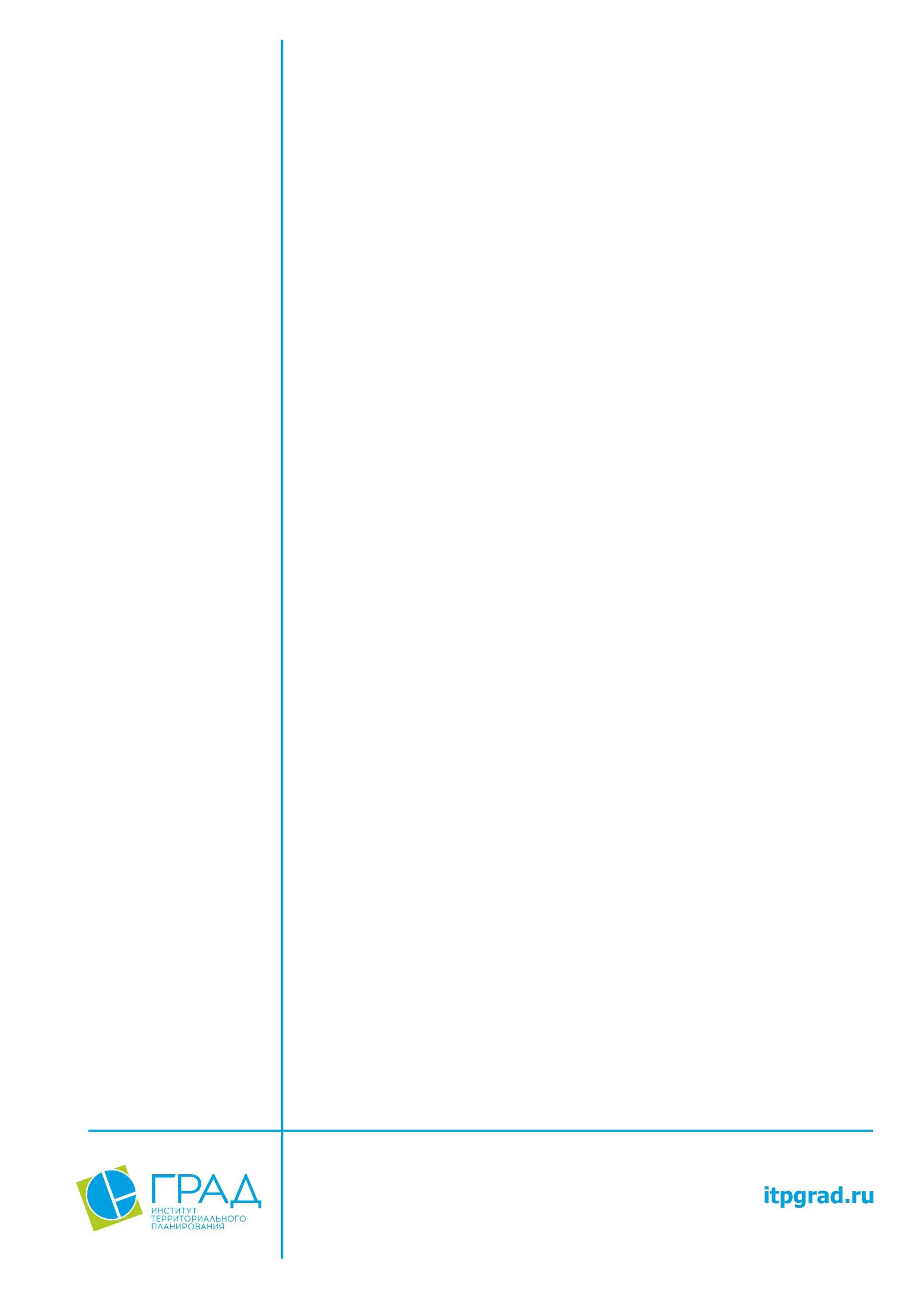 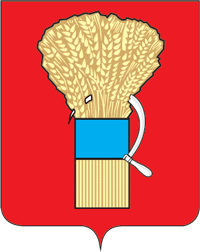 омск 2021омск 2021СОДЕРЖАНИЕ1	ОБЩИЕ ПОЛОЖЕНИЯ	42	СВЕДЕНИЯ О ВИДАХ, НАЗНАЧЕНИИ И НАИМЕНОВАНИЯХ ПЛАНИРУЕМЫХ ДЛЯ РАЗМЕЩЕНИЯ ОБЪЕКТОВ МЕСТНОГО ЗНАЧЕНИЯ городского округа, их основные характеристики, их местоположение, а также характеристики зон с особыми условиями использования территорий в случае, если установление таких зон требуется в связи с размещением данных объектов	62.1	Объекты социальной инфраструктуры	62.2	Объекты транспортной инфраструктуры	192.3	Объекты в области инженерной инфраструктуры	342.4	Объекты в области охраны окружающей среды	652.5	Объекты в области предупреждения чрезвычайных ситуаций природного и техногенного характера, стихийных бедствий, эпидемий и ликвидации их последствий	662.6	Объекты ритуального назначения	663	ПАРАМЕТРЫ ФУНКЦИОНАЛЬНЫХ ЗОН, А ТАКЖЕ СВЕДЕНИЯ О ПЛАНИРУЕМЫХ ДЛЯ РАЗМЕЩЕНИЯ В НИХ ОБЪЕКТАХ ФЕДЕРАЛЬНОГО ЗНАЧЕНИЯ, ОБЪЕКТАХ РЕГИОНАЛЬНОГО ЗНАЧЕНИЯ, ОБЪЕКТАХ МЕСТНОГО ЗНАЧЕНИЯ, ЗА ИСКЛЮЧЕНИЕМ ЛИНЕЙНЫХ ОБЪЕКТОВ	68ОБЩИЕ ПОЛОЖЕНИЯНастоящее Положение о территориальном планировании (далее – Положение) генерального плана Уссурийского городского округа подготовлено в соответствии со статьей 23 Градостроительного кодекса Российской, содержащей цели и задачи территориального планирования, перечень мероприятий по территориальному планированию с указанием последовательности их выполнения. Территориальное планирование городского округа осуществляется в соответствии с действующим федеральным и краевым законодательством, муниципальными правовыми актами и направлено на комплексное решение задач развития городского округа и решение вопросов местного значения, установленных Федеральным законом от 06.10.2003 г. № 131-ФЗ «Об общих принципах организации местного самоуправления в Российской Федерации». При подготовке генерального плана городского округа учтены социально-экономические, демографические и иные показатели развития городского округа.Генеральный план Уссурийского городского округа разработан с целью формирования общегородской градостроительной стратегии, комплексно решающей социальные и архитектурно-планировочные, экологические, инженерные и транспортные проблемы жизнедеятельности города, направленной на обеспечение создания благоприятной среды обитания и устойчивого развития территории, ее рационального использования, привлечения инвестиций, сохранения окружающей среды и объектов культурного наследия, эффективного использования земель рекреационного назначения.Основные задачи генерального плана: анализ и комплексная оценка территории городского округа с целью определения ее потенциальных возможностей, функционального зонирования с учётом фактического использования территории и градостроительного зонирования;анализ основных факторов риска возникновения чрезвычайных ситуаций природного и техногенного характера и определение границ территорий, подверженных такому риску;определение границ земель различных категорий, находящихся в границах городского округа;прогноз перспективной численности населения городского округа в целом и населенных пунктах в частности;определение перспектив развития сети населенных пунктов, систем общественного обслуживания и массового отдыха населения на основе намечаемого развития хозяйства и расчетной численности населения, выявление природных, экономических и трудовых ресурсов, а также возможностей их рационального использования;исключение из границ населённых пунктов территорий, которые в силу действия федерального законодательства не могут находиться в границах населённых пунктов (городские свалки, мусороперерабатывающие заводы, действующие кладбища, территории, на которых находятся объекты инженерной инфраструктуры, транспорта и другие т.п. территории);разработка предложений по развитию новых селитебных жилых территорий (как многоэтажной застройки, так и малоэтажной усадебной застройки), производственных и коммунально-складских территорий, транспортных связей, развития систем газоснабжения, энергоснабжения, водообеспечения, водоотведения, имеющих городское значение;разработка предложений по охране окружающей природной среды и улучшению санитарно–гигиенических условий, по охране воздушного и водного бассейнов, заповедников, заказников, природных парков и т.п.;разработка предложений по подходам определения очередности (последовательности) разработки проектов планировки в контексте развития или улучшений территорий города;формирование индивидуального облика города, отвечающего архитектурным и эстетическим требованиям;максимальное сохранение лесных массивов и использование их в рекреационных целях;учет зон охраны объектов культурного наследия городского округа для создания условий по их охране;обеспечение прав и законных интересов физических и юридических лиц, в том числе правообладателей земельных участков и объектов капитального строительства.Генеральный план разработан на расчетный срок до конца 2030 года.СВЕДЕНИЯ О ВИДАХ, НАЗНАЧЕНИИ И НАИМЕНОВАНИЯХ ПЛАНИРУЕМЫХ ДЛЯ РАЗМЕЩЕНИЯ ОБЪЕКТОВ МЕСТНОГО ЗНАЧЕНИЯ городского округа, их основные характеристики, их местоположение, а также характеристики зон с особыми условиями использования территорий в случае, если установление таких зон требуется в связи с размещением данных объектовОбъекты социальной инфраструктурыОбъекты транспортной инфраструктурыОбъекты в области инженерной инфраструктурыЭлектроснабжениеТеплоснабжениеГазоснабжениеВодоснабжение и водоотведениеСвязьИнженерная подготовка и защита территорииОбъекты в области охраны окружающей средыОбъекты в области предупреждения чрезвычайных ситуаций природного и техногенного характера, стихийных бедствий, эпидемий и ликвидации их последствийОбъекты ритуального назначенияПАРАМЕТРЫ ФУНКЦИОНАЛЬНЫХ ЗОН, А ТАКЖЕ СВЕДЕНИЯ О ПЛАНИРУЕМЫХ ДЛЯ РАЗМЕЩЕНИЯ В НИХ ОБЪЕКТАХ ФЕДЕРАЛЬНОГО ЗНАЧЕНИЯ, ОБЪЕКТАХ РЕГИОНАЛЬНОГО ЗНАЧЕНИЯ, ОБЪЕКТАХ МЕСТНОГО ЗНАЧЕНИЯ, ЗА ИСКЛЮЧЕНИЕМ ЛИНЕЙНЫХ ОБЪЕКТОВПримечание – Наименования мероприятий и объектов регионального значения приводятся с указанием в скобках порядкового номера и шифра объекта из Схемы территориального планирования Приморского края (СТП ПК), утвержденной постановлением Администрации Приморского края от 30.09.2009 № 323-па (в ред. от 03.04.2017).УССУРИЙСКИЙ ГОРОДСКОЙ ОКРУГПРОЕКТ ВНЕСЕНИЯ ИЗМЕНЕНИЙ В ГЕНЕРАЛЬНЫЙ ПЛАН 
УССУРИЙСКОГО ГОРОДСКОГО ОКРУГА ПРИМОРСКОГО КРАЯПОЛОЖЕНИЯ О ТЕРРИТОРИАЛЬНОМ ПЛАНИРОВАНИИПРОЕКТ ВНЕСЕНИЯ ИЗМЕНЕНИЙ В ГЕНЕРАЛЬНЫЙ ПЛАН 
УССУРИЙСКОГО ГОРОДСКОГО ОКРУГА ПРИМОРСКОГО КРАЯПОЛОЖЕНИЯ О ТЕРРИТОРИАЛЬНОМ ПЛАНИРОВАНИИЗаказчик:Администрация Уссурийского городского округаМуниципальный контракт:№ 0120300006521000167 от 05.07.2021 г.Исполнитель:ООО «ИТП «Град»Шифр проекта:НИР 1821-21№ п/пНазначениеобъектаНаименованиеобъектаХарактеристикаМестоположениеХарактеристика зон с особыми условиями использования территорийучебно-образовательноедошкольное образовательное учреждение220 местМногофункциональная общественно-деловая зона; город Уссурийскне требуетсяучебно-образовательноедошкольное образовательное учреждение120 местЗона застройки среднеэтажными жилыми домами (от 5 до 8 этажей, включая мансардный);город Уссурийскне требуетсяучебно-образовательноедошкольное образовательное учреждение100 местЗона застройки среднеэтажными жилыми домами (от 5 до 8 этажей, включая мансардный);город Уссурийскне требуетсяучебно-образовательноедошкольное образовательное учреждение140 местМногофункциональная общественно-деловая зона; город Уссурийскне требуетсяучебно-образовательноедошкольное образовательное учреждение180 местЗона смешанной и общественно-деловой застройки; город Уссурийскне требуетсяучебно-образовательноедошкольное образовательное учреждение220 местЗона смешанной и общественно-деловой застройки; город Уссурийскне требуетсяучебно-образовательноедошкольное образовательное учреждение220 местЗона смешанной и общественно-деловой застройки; город Уссурийскне требуетсяучебно-образовательноедошкольное образовательное учреждение220 местЗона смешанной и общественно-деловой застройки; город Уссурийскне требуетсяучебно-образовательноедошкольное образовательное учреждение240 местЗона застройки многоэтажными жилыми домами (9 этажей и более); город Уссурийскне требуетсяучебно-образовательноедошкольное образовательное учреждение240 местМногофункциональная общественно-деловая зона; город Уссурийскне требуетсяучебно-образовательноедошкольное образовательное учреждение200 местЗона застройки среднеэтажными жилыми домами (от 5 до 8 этажей, включая мансардный); город Уссурийскне требуетсяучебно-образовательноедошкольное образовательное учреждение200 местЗона смешанной и общественно-деловой застройки; город Уссурийскне требуетсяучебно-образовательноедошкольное образовательное учреждение90 местМногофункциональная общественно-деловая зона; город Уссурийскне требуетсяучебно-образовательноедошкольное образовательное учреждение90 местЗона застройки индивидуальными жилыми домами; город Уссурийскне требуетсяучебно-образовательноедошкольное образовательное учреждение120 местЗона смешанной и общественно-деловой застройки; город Уссурийскне требуетсяучебно-образовательноедошкольное образовательное учреждение140 местМногофункциональная общественно-деловая зона; город Уссурийскне требуетсяучебно-образовательноедошкольное образовательное учреждение240 местЗона застройки индивидуальными жилыми домами; город Уссурийскне требуетсяучебно-образовательноедошкольное образовательное учреждение160 местМногофункциональная общественно-деловая зона; город Уссурийскне требуетсяучебно-образовательноедошкольное образовательное учреждение120 местЗона застройки индивидуальными жилыми домами; город Уссурийскне требуетсяучебно-образовательноедошкольное образовательное учреждение180 местМногофункциональная общественно-деловая зона; город Уссурийскне требуетсяучебно-образовательноедошкольное образовательное учреждение140 местМногофункциональная общественно-деловая зона; город Уссурийскне требуетсяучебно-образовательноедошкольное образовательное учреждение140 местМногофункциональная общественно-деловая зона; город Уссурийскне требуетсяучебно-образовательноедошкольное образовательное учреждение140 местЗона смешанной и общественно-деловой застройки; город Уссурийскне требуетсяучебно-образовательноедошкольное образовательное учреждение140 местЗона застройки среднеэтажными жилыми домами (от 5 до 8 этажей, включая мансардный); город Уссурийскне требуетсяучебно-образовательноедошкольное образовательное учреждение240 местЗона застройки среднеэтажными жилыми домами (от 5 до 8 этажей, включая мансардный); город Уссурийскне требуетсяучебно-образовательноедошкольное образовательное учреждение330 местЗона застройки среднеэтажными жилыми домами (от 5 до 8 этажей, включая мансардный); город Уссурийскне требуетсяучебно-образовательноедошкольное образовательное учреждение330 местЗона застройки среднеэтажными жилыми домами (от 5 до 8 этажей, включая мансардный); город Уссурийскне требуетсяучебно-образовательноедошкольное образовательное учреждение330 местЗона застройки среднеэтажными жилыми домами (от 5 до 8 этажей, включая мансардный); город Уссурийскне требуетсяучебно-образовательноедошкольное образовательное учреждение330 местЗона застройки среднеэтажными жилыми домами (от 5 до 8 этажей, включая мансардный); город Уссурийскне требуетсяучебно-образовательноедошкольное образовательное учреждение330 местЗона застройки среднеэтажными жилыми домами (от 5 до 8 этажей, включая мансардный); город Уссурийскне требуетсяучебно-образовательноедошкольное образовательное учреждение330 местЗона смешанной и общественно-деловой застройки; город Уссурийскне требуетсяучебно-образовательноедошкольное образовательное учреждение330 местЗона застройки многоэтажными жилыми домами (9 этажей и более); город Уссурийскне требуетсяучебно-образовательноедошкольное образовательное учреждение140 местМногофункциональная общественно-деловая зона; город Уссурийскне требуетсяучебно-образовательноедошкольное образовательное учреждение300 местЗона застройки малоэтажными жилыми домами (до 4 этажей, включая мансардный); город Уссурийскне требуетсяучебно-образовательноедошкольное образовательное учреждение140 местЗона застройки индивидуальными жилыми домами; село Новоникольскне требуетсяучебно-образовательноедошкольное образовательное учреждение140 местЗона застройки индивидуальными жилыми домами; село Новоникольскне требуетсяучебно-образовательноедошкольное образовательное учреждение140 местЗона застройки индивидуальными жилыми домами; село Воздвиженкане требуетсяучебно-образовательноедошкольное образовательное учреждение140 местЗона застройки индивидуальными жилыми домами; село Воздвиженкане требуетсяучебно-образовательноедошкольное образовательное учреждение140 местЗона застройки индивидуальными жилыми домами; село Воздвиженкане требуетсяучебно-образовательноедошкольное образовательное учреждение140 местМногофункциональная общественно-деловая зона; село Воздвиженкане требуетсяучебно-образовательноедошкольное образовательное учреждение30 местЗона застройки индивидуальными жилыми домами; село Алексей-Никольскоене требуетсяучебно-образовательноедошкольное образовательное учреждение25 местЗона застройки индивидуальными жилыми домами; село Улитовкане требуетсяучебно-образовательноедошкольное образовательное учреждение30 местМногофункциональная общественно-деловая зона; село Пуциловка   не требуетсяучебно-образовательноедошкольное образовательное учреждение30 местЗона застройки индивидуальными жилыми домами; село Богатыркане требуетсяучебно-образовательноедошкольное образовательное учреждение60 местЗона застройки индивидуальными жилыми домами; село Кроуновкане требуетсяучебно-образовательноедошкольное образовательное учреждение30 местЗона застройки индивидуальными жилыми домами; село Яконовкане требуетсяучебно-образовательноедошкольное образовательное учреждение80 местЗона застройки индивидуальными жилыми домами; село Борисовкане требуетсяучебно-образовательноедошкольное образовательное учреждение35 местМногофункциональная общественно-деловая зона; село Утесноене требуетсяучебно-образовательноедошкольное образовательное учреждение65 местЗона застройки индивидуальными жилыми домами; село Красный Ярне требуетсяучебно-образовательноедошкольное образовательное учреждение30 местЗона застройки индивидуальными жилыми домами; село Линевичине требуетсяучебно-образовательноедошкольное образовательное учреждение30 местЗона застройки индивидуальными жилыми домами; поселок Партизанне требуетсяучебно-образовательноедошкольное образовательное учреждение30 местМногофункциональная общественно-деловая зона; село Баневуровоне требуетсяучебно-образовательноедошкольное образовательное учреждение80 местЗона застройки индивидуальными жилыми домами; село Каймановкане требуетсяучебно-образовательноедошкольное образовательное учреждение80 местЗона застройки индивидуальными жилыми домами; село Дубовый Ключне требуетсяучебно-образовательноедошкольное образовательное учреждение50 местЗона застройки индивидуальными жилыми домами; село Заречноене требуетсяучебно-образовательноедошкольное образовательное учреждение25 местИные рекреационные зоны; село Горно-Таежноене требуетсяучебно-образовательноедошкольное образовательное учреждение40 местЗона застройки индивидуальными жилыми домами; село Глуховкане требуетсяучебно-образовательноеобщеобразовательное учреждение600 местМногофункциональная общественно-деловая зона; город Уссурийскне требуетсяучебно-образовательноеобщеобразовательное учреждение1100 местЗона смешанной и общественно-деловой застройки; город Уссурийскне требуетсяучебно-образовательноеобщеобразовательное учреждение825 местЗона застройки малоэтажными жилыми домами (до 4 этажей, включая мансардный); город Уссурийскне требуетсяучебно-образовательноеобщеобразовательное учреждение825 местЗона смешанной и общественно-деловой застройки; город Уссурийскне требуетсяучебно-образовательноеобщеобразовательное учреждение825 местЗона смешанной и общественно-деловой застройки; город Уссурийскне требуетсяучебно-образовательноеобщеобразовательное учреждение550 местЗона застройки индивидуальными жилыми домами; ород Уссурийскне требуетсяучебно-образовательноеобщеобразовательное учреждение825 местМногофункциональная общественно-деловая зона; город Уссурийскне требуетсяучебно-образовательноеобщеобразовательное учреждение825 местЗона застройки среднеэтаж-ными жилыми домами (от 5 до 8 этажей, включая мансардный); город Уссурийскне требуетсяучебно-образовательноеобщеобразовательное учреждение1100 местЗона застройки многоэтажными жилыми домами (9 этажей и более); город Уссурийскне требуетсяучебно-образовательноеобщеобразовательное учреждение1100 местЗона застройки среднеэтаж-ными жилыми домами (от 5 до 8 этажей, включая мансардный); город Уссурийскне требуетсяучебно-образовательноеобщеобразовательное учреждение840 местЗона застройки среднеэтаж-ными жилыми домами (от 5 до 8 этажей, включая мансардный); город Уссурийскне требуетсяучебно-образовательноеобщеобразовательное учреждение1250 местЗона застройки среднеэтаж-ными жилыми домами (от 5 до 8 этажей, включая мансардный); город Уссурийскне требуетсяучебно-образовательноеобщеобразовательное учреждение (реконструкция)205 местЗона застройки среднеэтаж-ными жилыми домами (от 5 до 8 этажей, включая мансардный); город Уссурийскне требуетсяучебно-образовательноеобщеобразовательное учреждение (реконструкция)30 местЗона застройки среднеэтаж-ными жилыми домами (от 5 до 8 этажей, включая мансардный); город Уссурийскне требуетсяучебно-образовательноеобъект дополнительного образования300 местЗона застройки среднеэтаж-ными жилыми домами (от 5 до 8 этажей, включая мансардный); город Уссурийскне требуетсяучебно-образовательноеобъект дополнительного образования250 местЗона многоквартирной застройки малоэтажными жилыми домами; город Уссурийскне требуетсяучебно-образовательноеобъект дополнительного образования250 местМногофункциональная общественно-деловая зона; город Уссурийскне требуетсяучебно-образовательноеобъект дополнительного образования250 местЗона застройки многоэтажными жилыми домами (9 этажей и более); город Уссурийскне требуетсякультурно-досуговоебиблиотека1 объектЗона застройки среднеэтаж-ными жилыми домами (от 5 до 8 этажей, включая мансардный); город Уссурийскне требуетсякультурно-досуговоецентр культуры и искусствне менее 400 местМногофункциональная общественно-деловая зона; село Воздвиженкане требуетсякультурно-досуговоецентр культуры и искусствне менее 200 местМногофункциональная общественно-деловая зона; город Уссурийскне требуетсякультурно-досуговоецентр культуры и искусствне менее 300 местМногофункциональная общественно-деловая зона; город Уссурийскне требуетсякультурно-досуговоецентр культуры и искусствне менее 200 местМногофункциональная общественно-деловая зона; город Уссурийскне требуетсякультурно-досуговоецентр культуры и искусствне менее 200 местМногофункциональная общественно-деловая зона; город Уссурийскне требуетсякультурно-досуговоецентр культуры и искусствне менее 300 местМногофункциональная общественно-деловая зона; город Уссурийскне требуетсякультурно-досуговоецентр культуры и искусствне менее 400 местМногофункциональная общественно-деловая зона; город Уссурийскне требуетсякультурно-досуговоецентр культуры и искусствне менее 300 местМногофункциональная общественно-деловая зона; город Уссурийскне требуетсякультурно-досуговоецентр культуры и искусствне менее 200 местЗона смешанной и общественно-деловой застройки; город Уссурийскне требуетсякультурно-досуговоецентр культуры и искусствне менее 400 местМногофункциональная общественно-деловая зона;город Уссурийскне требуетсякультурно-досуговоецентр культуры и искусствне менее 400 местМногофункциональная общественно-деловая зона; город Уссурийскне требуетсякультурно-досуговоецентр культуры и искусствне менее 400 местЗона смешанной и общественно-деловой застройки; город Уссурийскне требуетсякультурно-досуговоецентр культуры и искусствне менее 400 местМногофункциональная общественно-деловая зона; город Уссурийскне требуетсякультурно-досуговоецентр культуры и искусствне менее 400 местМногофункциональная общественно-деловая зона; город Уссурийскне требуетсякультурно-досуговоецентр культуры и искусствне менее 300 местМногофункциональная общественно-деловая зона; город Уссурийскне требуетсякультурно-досуговоецентр культуры и искусствне менее 300 местМногофункциональная общественно-деловая зона; город Уссурийскне требуетсякультурно-досуговоецентр культуры и искусствне менее 400 местЗона застройки малоэтажными жилыми домами (до 4 этажей, включая мансардный); город Уссурийскне требуетсякультурно-досуговоецентр культуры и искусствне менее 500 местЗона смешанной и общественно -деловой застройки; город Уссурийскне требуетсякультурно-досуговоецентр культуры и искусствне менее 400 местЗона застройки малоэтажными жилыми домами (до 4 этажей, включая мансардный);город Уссурийскне требуетсякультурно-досуговоецентр культуры и искусствне менее 400 местМногофункциональная общественно-деловая зона; город Уссурийскне требуетсякультурно-досуговоецентр культуры и искусствне менее 400 местМногофункциональная общественно-деловая зона; город Уссурийскне требуетсякультурно-досуговоецентр культуры и искусствне менее 400 местМногофункциональная общественно-деловая зона; город Уссурийскне требуетсякультурно-досуговоецентр культуры и искусствне менее 400 местЗона застройки среднеэтаж-ными жилыми домами (от 5 до 8 этажей, включая мансардный); город Уссурийскне требуетсякультурно-досуговоецентр культуры и искусствне менее 300 местМногофункциональная общественно-деловая зона; город Уссурийскне требуетсякультурно-досуговоецентр культуры и искусствне менее 500 местМногофункциональная общественно-деловая зона; город Уссурийскне требуетсякультурно-досуговоецентр культуры и искусствне менее 400 местЗона застройки многоэтажными жилыми домами (9 этажей и более); город Уссурийскне требуетсякультурно-досуговоецентр культуры и искусствне менее 400 местЗона застройки среднеэтаж-ными жилыми домами (от 5 до 8 этажей, включая мансардный); город Уссурийскне требуетсякультурно-досуговоецентр культуры и искусствне менее 400 местЗона застройки многоэтажными жилыми домами (9 этажей и более); город Уссурийскне требуетсякультурно-досуговоецентр культуры и искусствне менее 300 местМногофункциональная общественно-деловая зона; город Уссурийскне требуетсякультурно-досуговоецентр культуры и искусствне менее 200 местЗона смешанной и общественно-деловой застройки; город Уссурийскне требуетсякультурно-досуговоецентр культуры и искусствне менее 400 местЗона смешанной и общественно-деловой застройки; город Уссурийскне требуетсякультурно-досуговоецентр культуры и искусствне менее 400 местЗона смешанной и общественно-деловой застройки; город Уссурийскне требуетсякультурно-досуговоецентр культуры и искусствне менее 400 местЗона застройки среднеэтаж-ными жилыми домами (от 5 до 8 этажей, включая мансардный); город Уссурийскне требуетсякультурно-досуговоецентр культуры и искусствне менее 300 местЗона смешанной и общественно-деловой застройки;  город Уссурийскне требуетсякультурно-досуговоецентр культуры и искусствне менее 300 местЗона смешанной и общественно -деловой застройки;  город Уссурийскне требуетсякультурно-досуговоецентр культуры и искусствне менее 400 местЗона застройки среднеэтаж-ными жилыми домами (от 5 до 8 этажей, включая мансардный); город Уссурийскне требуетсяспортивноеспортивный центрспортивный зал площадью не менее 540 кв. мМногофункциональная общественно-деловая зона; село Воздвиженкане требуетсяспортивноеспортивный центрспортивный зал площадью не менее 540 кв. мМногофункциональная общественно-деловая зона; село Воздвиженкане требуетсяспортивноеспортивный центрспортивный зал площадью не менее 540 кв. м, бассейн площадью зеркала воды не менее 275 кв. мМногофункциональная общественно-деловая зона; село Новоникольскне требуетсяспортивноеспортивный центрспортивный зал площадью не менее 540 кв. мМногофункциональная общественно-деловая зона; город Уссурийскне требуетсяспортивноеспортивный центрспортивный зал площадью не менее 540 кв. м, бассейн площадью зеркала воды не менее 335 кв. мМногофункциональная общественно-деловая зона; город Уссурийскне требуетсяспортивноеспортивный центрспортивный зал площадью не менее 540 кв. м, бассейн площадью зеркала воды не менее 335 кв. мМногофункциональная общественно-деловая зона;город Уссурийскне требуетсяспортивноеспортивный центрспортивный зал площадью не менее 540 кв. м, бассейн площадью зеркала воды не менее 335 кв. мМногофункциональная общественно-деловая зона; город Уссурийскне требуетсяспортивноеспортивный центрбассейн площадью зеркала воды не менее 335 кв. мМногофункциональная общественно-деловая зона; город Уссурийскне требуетсяспортивноеспортивный центрбассейн площадью зеркала воды не менее 335 кв. мМногофункциональная общественно-деловая зона; город Уссурийскне требуетсяспортивноеспортивный центрбассейн площадью зеркала воды не менее 335 кв. мЗона смешанной и общественно-деловой застройки; город Уссурийскне требуетсяспортивноеспортивный центрбассейн площадью зеркала воды не менее 335 кв. мЗона застройки малоэтажными жилыми домами (до 4 этажей, включая мансардный); город Уссурийскне требуетсяспортивноеспортивный центрбассейн площадью зеркала воды не менее 335 кв. мЗона застройки среднеэтаж-ными жилыми домами (от 5 до 8 этажей, включая мансардный); город Уссурийскне требуетсяспортивноеспортивный центрбассейн площадью зеркала воды не менее 335 кв. мМногофункциональная общественно-деловая зона; город Уссурийскне требуетсяспортивноеспортивный центрбассейн площадью зеркала воды не менее 335 кв. мМногофункциональная общественно-деловая зона; город Уссурийскне требуетсяспортивноеспортивный центрбассейн площадью зеркала воды не менее 335 кв. мМногофункциональная общественно-деловая зона; город Уссурийскне требуетсяспортивноеспортивный центрбассейн площадью зеркала воды не менее 335 кв. мМногофункциональная общественно-деловая зона; город Уссурийскне требуетсяспортивноеспортивный центрбассейн площадью зеркала воды не менее 335 кв. мМногофункциональная общественно-деловая зона; город Уссурийскне требуетсяспортивноеспортивный центрбассейн площадью зеркала воды не менее 335 кв. мЗона смешанной и общественно-деловой застройки; город Уссурийскне требуетсяспортивноеспортивный центрбассейн площадью зеркала воды не менее 335 кв. мЗона застройки среднеэтаж-ными жилыми домами (от 5 до 8 этажей, включая мансардный); город Уссурийскне требуетсяспортивноеспортивный центрбассейн площадью зеркала воды не менее 335 кв. мЗона смешанной и общественно-деловой застройки; город Уссурийскне требуетсяспортивноеспортивный центрбассейн площадью зеркала воды не менее 335 кв. мМногофункциональная общественно-деловая зона; город Уссурийскне требуется№ п/пНазначениеобъектаНаименованиеобъектаХарактеристикаМестоположениеХарактеристика зон с особыми условиями использования территорийОбъекты улично-дорожной сетиОбъекты улично-дорожной сетиОбъекты улично-дорожной сетиОбъекты улично-дорожной сетиОбъекты улично-дорожной сетиОбъекты улично-дорожной сетиСтроительство и реконструкция магистральных улиц общегородского значенияСтроительство и реконструкция магистральных улиц общегородского значенияСтроительство и реконструкция магистральных улиц общегородского значенияСтроительство и реконструкция магистральных улиц общегородского значенияСтроительство и реконструкция магистральных улиц общегородского значения1Развитие улично-дорожной сети населенного пункта, вывод транзита из центральной части г. УссурийскРеконструкция ул. Новоселова Магистральная улица общегородского значения, протяженность – 0,5 кмгород УссурийскНе предусматривается2Развитие улично-дорожной сети населенного пункта, вывод транзита из центральной части г. УссурийскСтроительство улицы от ул. Новоселова до объездной дорогиМагистральная улица общегородского значения, протяженность – 1,7 кмгород УссурийскНе предусматривается3Развитие улично-дорожной сети населенного пункта, вывод транзита из центральной части г. УссурийскПродолжение улицы Декабристов от пересечния с ул. Некрасова до ул. ОбщественнаяМагистральная улица общегородского значения, протяженность – 4,2 кмгород УссурийскНе предусматривается4Развитие улично-дорожной сети населенного пункта, вывод транзита из центральной части г. УссурийскРеконструкция ул. Общественная Магистральная улица общегородского значения, протяженность – 0,5 кмгород УссурийскНе предусматривается5Развитие улично-дорожной сети населенного пункта, вывод транзита из центральной части г. УссурийскСтроительство магистральной улицы от ул. Общественная и до ул. 2-я ШахтерскаяМагистральная улица общегородского значения, протяженность – 3,9 кмгород УссурийскСанитарный разрыв 50 метров6Развитие улично-дорожной сети населенного пункта, вывод транзита из центральной части г. УссурийскРеконструкция уо. 2-я ШахтерскаяМагистральная улица общегородского значения, протяженность – 2,9 кмгород УссурийскНе предусматривается7Развитие общегородской улично-дорожной сети г. УссурийскРеконструкция ул. Комсомольская Магистральная улица общегородского значения, протяженность – 3,4 кмгород УссурийскНе предусматривается8Развитие общегородской улично-дорожной сети г. УссурийскРеконструкция ул. Садовая Магистральная улица общегородского значения, протяженность – 2,7 кмгород УссурийскНе предусматривается9Развитие общегородской улично-дорожной сети г. УссурийскРеконструкция пр. Блюхера Магистральная улица общегородского значения, протяженность – 2,9 кмгород УссурийскНе предусматривается10Развитие общегородской улично-дорожной сети г. УссурийскСтроительство участка в продолжении пр. Блюхера до продолжения ул. ДекабристовМагистральная улица общегородского значения, протяженность – 1,6 кмгород УссурийскНе предусматривается11Развитие общегородской улично-дорожной сети г. УссурийскСтроительство улицы от ул. Ушакова до ул. МосковскаяМагистральная улица общегородского значения, протяженность – 0,3 кмгород УссурийскНе предусматриваетсяСтроительство и реконструкция магистральных улиц районного значенияСтроительство и реконструкция магистральных улиц районного значенияСтроительство и реконструкция магистральных улиц районного значенияСтроительство и реконструкция магистральных улиц районного значенияСтроительство и реконструкция магистральных улиц районного значения12Развитие улично-дорожной сети г. УссурийскРеконструкция ул. Общественная Магистральная улица районного значения, транспортно-пешеходная, протяженность – 1,6 кмгород УссурийскНе предусматривается13Развитие улично-дорожной сети г. УссурийскРеконструкция и строительство ул. Красина Магистральная улица районного значения, транспортно-пешеходная, протяженность: реконструкция – 2,1 км, строительство – 0,1 кмгород УссурийскНе предусматривается14Развитие улично-дорожной сети г. УссурийскРеконструкция ул. 8 Марта Магистральная улица районного значения, транспортно-пешеходная, протяженность – 1,3 кмгород УссурийскНе предусматривается15Развитие улично-дорожной сети г. УссурийскРеконструкция ул. Коммунальная Магистральная улица районного значения, транспортно-пешеходная, протяженность – 0,9 кмгород УссурийскНе предусматривается16Развитие улично-дорожной сети г. УссурийскРеконструкция ул. Бетонная от ш. Раковское до ул. ШтабскогоМагистральная улица районного значения, транспортно-пешеходная, протяженность – 2,0 кмгород УссурийскНе предусматривается17Развитие улично-дорожной сети г. УссурийскРеконструкция улицы от ул. Бетонная (от ш.Раковское до ул. Штабского) до ул. Московская Магистральная улица районного значения, транспортно-пешеходная, протяженность – 2,5 кмгород УссурийскНе предусматривается18Развитие улично-дорожной сети г. УссурийскРеконструкция ул. Топоркова от ул. Устименко до территории садоводствМагистральная улица районного значения, транспортно-пешеходная, протяженность – 0,7 кмгород УссурийскНе предусматривается19Развитие улично-дорожной сети г. УссурийскРеконструкция ул. КарбышеваМагистральная улица районного значения, транспортно-пешеходная, протяженность – 1,3 кмгород УссурийскНе предусматривается20Развитие улично-дорожной сети г. УссурийскРеконструкция ул. ЛазурнаяМагистральная улица районного значения, транспортно-пешеходная, протяженность – 0,2 кмгород УссурийскНе предусматривается21Развитие улично-дорожной сети г. УссурийскРеконструкция ул. Крылова Магистральная улица районного значения, транспортно-пешеходная, протяженность – 1,5 кмгород Уссурийск, мкр.  Хенина СопкаНе предусматривается22Развитие улично-дорожной сети г. УссурийскРеконструкция ул. Хенина от ул. Крылова до ул. ЮжнаяМагистральная улица районного значения, транспортно-пешеходная, протяженность – 0,6 кмгород Уссурийск, мкр.  Хенина СопкаНе предусматривается23Развитие улично-дорожной сети г. УссурийскРеконструкция ул. Казачья Магистральная улица районного значения, транспортно-пешеходная, протяженность – 0,3 кмгород УссурийскНе предусматривается24Развитие улично-дорожной сети г. УссурийскРеконструкция ул. АнучинскаяМагистральная улица районного значения, транспортно-пешеходная, протяженность – 0,5 кмгород УссурийскНе предусматривается25Развитие улично-дорожной сети г. УссурийскРеконструкция ул. Декабристов Магистральная улица районного значения, транспортно-пешеходная, протяженность – 1,3 кмгород УссурийскНе предусматривается26Развитие улично-дорожной сети г. УссурийскРеконструкция ул. Степана Разина Магистральная улица районного значения, транспортно-пешеходная, протяженность – 0,9 кмгород УссурийскНе предусматривается27Развитие улично-дорожной сети г. УссурийскСтроительство и реконструкция улицы от ул. Хенина до Владивостокского шоссеМагистральная улица районного значения, транспортно-пешеходная, протяженность – 1,2 км и 0,1 кмгород Уссурийск, мкр.  Хенина СопкаНе предусматривается28Развитие улично-дорожной сети г. Уссурийскстроительство и реконструкция улицы от ул. Топоркина до территории кладбищаМагистральная улица районного значения, транспортно-пешеходная, протяженность – 1,0 км и 0,2 кмгород УссурийскНе предусматривается29Развитие улично-дорожной сети г. УссурийскСтроительство и реконструкция улицы от ул. Казачья до ул. 2-я ШахтерскаяМагистральная улица районного значения, транспортно-пешеходная, протяженность – 1,0 км и 0,2 кмгород УссурийскНе предусматривается30Развитие улично-дорожной сети г. УссурийскСтроительство и реконструкция ул. ПромпаркМагистральная улица районного значения, транспортно-пешеходная, протяженность – 0,2 км и 0,9 кмгород УссурийскНе предусматривается31Развитие улично-дорожной сети г. УссурийскСтроительство и реконструкция улицы от ул. Пушкина до ул. Чичерина до ул. Комсомольская вдоль правого берега р. РаковкаМагистральная улица районного значения, транспортно-пешеходная, протяженность – 1,6 кмгород УссурийскНе предусматривается32Развитие улично-дорожной сети г. УссурийскСтроительство улицы от ш. Раковское до проектной улицы в продолжении ул. МосковскаяМагистральная улица районного значения, транспортно-пешеходная, протяженность – 1,7 кмгород УссурийскНе предусматривается33Развитие улично-дорожной сети г. УссурийскСтроительство улицы в продолжение ул. Механизаторов до автомобильной дороги регионального значенияМагистральная улица районного значения, транспортно-пешеходная, протяженность – 1,3 кмгород УссурийскНе предусматривается34Развитие улично-дорожной сети г. УссурийскСтроительство улиц в районе ул. 8 Марта и ул. РезервнаяМагистральная улица районного значения, транспортно-пешеходная, протяженность – 6,4 кмгород Уссурийск, мкр Доброполье, мкр КирзаводНе предусматривается35Развитие улично-дорожной сети г. УссурийскСтроительство улицы в продолжение ул. КоммунальнаяМагистральная улица районного значения, транспортно-пешеходная, протяженность – 0,5 кмгород УссурийскНе предусматривается36Развитие улично-дорожной сети г. УссурийскСтроительство улицы от ул. Теодора Тихого до ул. 2-я ШахтерскаяМагистральная улица районного значения, транспортно-пешеходная, протяженность – 0,7 кмгород УссурийскНе предусматривается37Развитие улично-дорожной сети г. УссурийскСтроительство улицы от ул. Промпарк до автомобильной дороги местного значенияМагистральная улица районного значения, транспортно-пешеходная, протяженность – 1,3 кмгород УссурийскНе предусматривается38Развитие улично-дорожной сети г. УссурийскСтроительство улицы в створе ул. Лазурная до ул. Ивасика,Магистральная улица районного значения, транспортно-пешеходная, протяженность – 1,0 кмгород УссурийскНе предусматривается39Развитие улично-дорожной сети г. УссурийскСтроительство улицы в створе ул. СлободскаяМагистральная улица районного значения, транспортно-пешеходная, протяженность – 0,4 кмгород УссурийскНе предусматривается40Развитие улично-дорожной сети г. УссурийскСтроительство улицы от ул. Русская до ул. КазачьяМагистральная улица районного значения, транспортно-пешеходная, протяженность – 1,3 кмгород УссурийскНе предусматривается41Развитие улично-дорожной сети г. УссурийскСтроительство улицы в створе ул. Анучинская по планируемой территорииМагистральная улица районного значения, транспортно-пешеходная, протяженность – 0,8 кмгород Уссурийск, проектируемая территория в районе ул. АнучинскаяНе предусматриваетсяСтроительство и реконструкция улиц местного значенияСтроительство и реконструкция улиц местного значенияСтроительство и реконструкция улиц местного значенияСтроительство и реконструкция улиц местного значенияСтроительство и реконструкция улиц местного значения42Развитие улично-дорожной сети г. УссурийскСтроительство и реконструкция улиц на проектируемой территории в районе ул. 8-е МартаУлицы и дороги местного значения, общая протяженность – 4,5 км и 0,5 кмгород Уссурийск, проектируемая территория в районе ул. 8-е МартаНе предусматривается43Развитие улично-дорожной сети г. УссурийскСтроительство улиц на проектируемой территории в районе ул. АнучинскаяУлицы и дороги местного значения, общая протяженность – 1,7 кмгород Уссурийск, проектируемая территория в районе ул. АнучинскаяНе предусматривается44Развитие улично-дорожной сети г. УссурийскСтроительство улиц на проектируемой территории в районе ул. РезервнаяУлицы и дороги местного значения, общая протяженность – 7,8 кмгород Уссурийск, проектируемая территория в районе ул. РезервнаяНе предусматривается45Развитие улично-дорожной сети г. УссурийскСтроительство и реконструкция улиц на территории садоводческого общества «Автомобилист»Улицы и дороги местного значения, общая протяженность – 0,3 км и 1,4 км.город Уссурийск, снт «Автомобилист»Не предусматривается46Развитие улично-дорожной сети г. УссурийскСтроительство улиц на проектируемой территории в границах улицы Саперная, ж/д «Москва – Владивосток»Улицы и дороги местного значения, общая протяженность – 5,4 кмгород УссурийскНе предусматривается47Развитие улично-дорожной сети г. УссурийскСтроительство улиц в границах р. Раковка, ж/д «Москва - Владивосток», ул. Комсосольская, ул. ЧичеренаУлицы и дороги местного значения, общая протяженность – 0,6 кмгород Уссурийск,мкр МеждуречьеНе предусматривается48Развитие улично-дорожной сети г. УссурийскСтроительство и реконструкция улиц в границах р. Раковка, ж/д «Москва - Владивосток», ул. Чичерена, р. Комаровка (в том числе проектируемая улица от 
ул. Сергея Ушакова до ул. Московская с обустройством путепровода через железную дорогу и двухуровневой транспортной развязкой с ул. Московской)Улицы и дороги местного значения, общая протяженность – 5,2 км и 0,3 кмгород Уссурийск, мкр. МеждуречьеНе предусматривается49Развитие улично-дорожной сети г. УссурийскСтроительство улиц в границах мкр. ЗападныйУлицы и дороги местного значения, общая протяженность – 1,2 кмгород Уссурийск, мкр. ЗападныйНе предусматривается50Развитие улично-дорожной сети г. УссурийскСтроительство улиц в границах ул. Ивасика, пер. Степной, граница городаУлицы и дороги местного значения, общая протяженность – 2,9 кмгород УссурийскНе предусматривается51Развитие улично-дорожной сети г. УссурийскСтроительство улиц в границах ул. Нагорная, территория СНТ, восточная граница краевого гос.уч. соц. обслуживания «Уссурийский реабилитационный центр для лиц с умственной отсталостью»Улицы и дороги местного значения, общая протяженность – 3,3 кмгород УссурийскНе предусматривается52Развитие улично-дорожной сети г. УссурийскСтроительство улиц в границах мкр. РадужныйУлицы и дороги местного значения, общая протяженность – 1,2 кмгород Уссурийск, мкр. РадужныйНе предусматривается53Развитие улично-дорожной сети г. УссурийскСтроительство улиц в границах мкр. Хенина СопкаУлицы и дороги местного значения, общая протяженность – 3,7 кмгород Уссурийск, мкр. Хенина СопкаНе предусматривается54Развитие улично-дорожной сети г. УссурийскСтроительство и реконструкция улиц в границах улицы Московская, ул. Раковская, ж/д «Москва – Владивосток»Улицы и дороги местного значения, общая протяженность – 6,0 км и 0,2 кмгород УссурийскНе предусматривается55Развитие улично-дорожной сети г. УссурийскСтроительство улиц в границах улицы Московская, ул. Раковская, ш. РаковскоеУлицы и дороги местного значения, общая протяженность – 3,1 кмгород УссурийскНе предусматривается56Развитие улично-дорожной сети г. УссурийскСтроительство улиц в границах мкр. КирзаводаУлицы и дороги местного значения, общая протяженность – 2,2 кмгород Уссурийск, мкр. КирзаводаНе предусматривается57Развитие улично-дорожной сети г. УссурийскСтроительство улиц в границах мкр. Доброполье юго-западнее Новоникольского шоссеУлицы и дороги местного значения, общая протяженность – 1,8 кмгород Уссурийск, 
мкр. ДобропольеНе предусматривается58Развитие улично-дорожной сети г. УссурийскСтроительство улиц в границах мкр. Барановский южнее военной частиУлицы и дороги местного значения, общая протяженность – 5,5 кмгород Уссурийск, 
мкр. БарановскийНе предусматривается59Развитие улично-дорожной сети г. УссурийскСтроительство улиц в границах мкр.  ПригородныйУлицы и дороги местного значения, общая протяженность – 0,6 кмгород УссурийскНе предусматривается60Развитие улично-дорожной сети г. УссурийскСтроительство улиц на проектируемой территории в районе ул. Общественная, в границах объздной дороги, ул. Чумакова, ул. ДружбыУлицы и дороги местного значения, общая протяженность – 8,0 кмгород Уссурийск, мкр. СлободаНе предусматривается61Развитие улично-дорожной сети г. УссурийскСтроительство улиц в границах объездной дороги, ж/д «Москва – Владивосток», граница города УссурийскУлицы и дороги местного значения, общая протяженность – 1,1 кмгород УссурийскНе предусматривается62Развитие улично-дорожной сети г. УссурийскСтроительство улиц восточнее ул. Степана РазинаУлицы и дороги местного значения, общая протяженность – 1,5 кмгород УссурийскНе предусматривается63Развитие улично-дорожной сети г. УссурийскРеконструкция улицы ул. Ленинградская от ул. Комарова до ул. Маяковского Улицы и дороги местного значения, общая протяженность – 0,1 кмгород УссурийскНе предусматривается64Развитие улично-дорожной сети г. УссурийскСтроительство и реконструкция улиц в границах ул. Комсомольская, р. Раковка, ул. Чичерена, ул. КраснознаменнаяУлицы и дороги местного значения, общая протяженность – 1,0 км и 0,5 кмгород УссурийскНе предусматривается65Развитие улично-дорожной сети г. УссурийскСтроительство улиц в границах ул. Топоркова, ул. Нестеренко, СНТ "Пищевик", кладбище Улицы и дороги местного значения, общая протяженность – 3,6 кмгород УссурийскНе предусматривается66Развитие улично-дорожной сети г. УссурийскСтроительство и реконструкция улиц в границах ул. Красина, ул. 2-я Шахтерская, ул. Садовая, садоводства, кладбище ул. РусскаяУлицы и дороги местного значения, общая протяженность – 0,9 км и 2,0 кмгород УссурийскНе предусматривается67Развитие улично-дорожной сети г. УссурийскРеконструкция улиц в границах ул. Красина, ул. Садовая, ул. Обшественная, ул. КазачьяУлицы и дороги местного значения, общая протяженность – 1,3 кмгород УссурийскНе предусматривается68Развитие улично-дорожной сети с. Алексей-НикольскоеСтроительство улиц в с. Алексей-НикольскоеУлицы и дороги местного значения, общая протяженность – 0,3 кмсело Алексей-НикольскоеНе предусматривается69Развитие улично-дорожной сети с. БаневуровоСтроительство улиц в с. БаневуровоУлицы и дороги местного значения, общая протяженность – 3,1 кмсело БаневуровоНе предусматривается70Развитие улично-дорожной сети с. БогатыркаСтроительство улиц в с. БогатыркаУлицы и дороги местного значения, общая протяженность – 3,0 кмсело БогатыркаНе предусматривается71Развитие улично-дорожной сети с. БоголюбовкаСтроительство улиц вс. БоголюбовкаУлицы и дороги местного значения, общая протяженность – 1,0 кмсело БоголюбовкаНе предусматривается72Развитие улично-дорожной сети с. БорисовкаСтроительство улиц в с. БорисовкаУлицы и дороги местного значения, общая протяженность – 6,8 кмсело БорисовкаНе предусматривается73Развитие улично-дорожной сети с. ВоздвиженкаСтроительство улиц в с. ВоздвиженкаУлицы и дороги местного значения, общая протяженность – 34,6 кмсело ВоздвиженкаНе предусматривается74Развитие улично-дорожной сети ж.-д. ст. ВоздвиженскийСтроительство улиц в ж.-д. ст. ВоздвиженскийУлицы и дороги местного значения, общая протяженность – 8,3 кмжелезнодорожная станция ВоздвиженскийНе предусматривается75Развитие улично-дорожной сети с. ГлуховкаСтроительство улиц в с. ГлуховкаУлицы и дороги местного значения, общая протяженность – 2,7 кмсело ГлуховкаНе предусматривается76Развитие улично-дорожной сети с. ДолиныСтроительство улиц в с. ДолиныУлицы и дороги местного значения, общая протяженность – 1,6 кмсело ДолиныНе предусматривается77Развитие улично-дорожной сети с. Дубовый КлючСтроительство улиц в с. Дубовый КлючУлицы и дороги местного значения, общая протяженность – 3,0 кмсело Дубовый КлючНе предусматривается78Развитие улично-дорожной сети с. ДЭУ-196Строительство улиц в с. ДЭУ-196Улицы и дороги местного значения, общая протяженность – 0,8 кмсело ДЭУ-196Не предусматривается79Развитие улично-дорожной сети с. ЗаречноеСтроительство улиц в с. ЗаречноеУлицы и дороги местного значения, общая протяженность – 1,6 кмсело ЗаречноеНе предусматривается80Развитие улично-дорожной сети с. КаймановкаСтроительство улиц вс. КаймановкаУлицы и дороги местного значения, общая протяженность – 3,1 кмсело КаймановкаНе предусматривается81Развитие улично-дорожной сети с. КаменушкаСтроительство улиц с. КаменушкаУлицы и дороги местного значения, общая протяженность – 0,1 кмсело КаменушкаНе предусматривается82Развитие улично-дорожной сети с. КорсаковкаСтроительство улиц в с. КорсаковкаУлицы и дороги местного значения, общая протяженность – 15,6 кмсело КорсаковкаНе предусматривается83Развитие улично-дорожной сети с. Красный ЯрСтроительство улиц в с. Красный ЯрУлицы и дороги местного значения, общая протяженность – 4,8 кмсело Красный ЯрНе предусматривается84Развитие улично-дорожной сети с. КроуновкаСтроительство улиц в с. КроуновкаУлицы и дороги местного значения, общая протяженность – 8,3 кмсело КроуновкаНе предусматривается85Развитие улично-дорожной сети с. КукугиСтроительство улиц в с. КукугиУлицы и дороги местного значения, общая протяженность – 1,3 кмсело КукугиНе предусматривается86Развитие улично-дорожной сети ж.-д. ст. ЛимичевкаСтроительство улиц в ж.-д. ст. ЛимичевкаУлицы и дороги местного значения, общая протяженность – 1,3 кмжелезнодорожная станция ЛимичевкаНе предусматривается87Развитие улично-дорожной сети с. ЛиневичиСтроительство улиц в с. ЛиневичиУлицы и дороги местного значения, общая протяженность – 0,2 кмсело ЛиневичиНе предусматривается88Развитие улично-дорожной сети с. НовоникольскСтроительство улиц в с. НовоникольскУлицы и дороги местного значения, общая протяженность – 10,5 кмсело НовоникольскНе предусматривается89Развитие улично-дорожной сети п. ПартизанСтроительство улиц в п. ПартизанУлицы и дороги местного значения, общая протяженность – 1,1 кмпоселок ПартизанНе предусматривается90Развитие улично-дорожной сети с. РаковкаСтроительство улиц в с. РаковкаУлицы и дороги местного значения, общая протяженность – 0,5 кмсело РаковкаНе предусматривается91Развитие улично-дорожной сети с. СтепноеСтроительство улиц в с. СтепноеУлицы и дороги местного значения, общая протяженность – 1,6 кмсело СтепноеНе предусматривается92Развитие улично-дорожной сети п. ТимирязевскийСтроительство улиц в п. ТимирязевскийУлицы и дороги местного значения, общая протяженность – 1,1 кмпоселок ТимирязевскийНе предусматривается93Развитие улично-дорожной сети с. УлитовкаСтроительство улиц в с. УлитовкаУлицы и дороги местного значения, общая протяженность – 0,4 кмсело УлитовкаНе предусматривается94Развитие улично-дорожной сети с. ЭлитноеСтроительство улиц в с. ЭлитноеУлицы и дороги местного значения, общая протяженность – 0,5 кмсело ЭлитноеНе предусматривается95Развитие улично-дорожной сети с. ЯконовкаСтроительство улиц в с. ЯконовкаУлицы и дороги местного значения, общая протяженность – 1,2 кмсело ЯконовкаНе предусматриваетсяДорожные сооруженияДорожные сооруженияДорожные сооруженияДорожные сооруженияДорожные сооружения96Транспортное сооружениеСтроительство двухуровневой транспортной развязки на пересечении объездной дороги с Михайловским шоссеТранспортнаяразвзяка в разных уровнях – 1 ед.город УссурийскНе предусматривается97Транспортное сооружениеСтроительство автомобильного путепровода на пересечении объездной дороги с железной дорогойПутепровод – 1 ед.город УссурийскНе предусматривается98Транспортное сооружениеСтроительство автомобильного путепровода на пересечении в продолжении ул. Декабристов до ул. Общественная с железной дорогойПутепровод – 1 ед.город УссурийскНе предусматривается99Транспортное сооружениеСтроительство автомобильногомоста через р. Раковка в продолжении ул. Декабристов до ул. ОбщественнаяМостовой переход – 1 ед.город УссурийскНе предусматривается100Транспортное сооружениеСтроительство двухуровневой транспортной развязки на пересечении продолжения ул. Декабристов до ул. Общественная и продолжения ул. ТургеневаТранспортнаяразвзяка в разных уровнях – 1 ед.город УссурийскНе предусматривается101Транспортное сооружениеСтроительство автомобильного путепровода на пересечении планируемой связки улиц Ушакова и Московской с железной дорогойПутепровод – 1 ед.город УссурийскНе предусматривается102Транспортное сооружениеСтроительство двухуровневой транспортной развязкой на месте пресечения планируемой связки улиц Ушакова и Московской с ул. Московской)Транспортнаяразвзяка в разных уровнях – 1 ед.город УссурийскНе предусматриваетсяОбъекты обслуживания автотранспортаОбъекты обслуживания автотранспортаОбъекты обслуживания автотранспортаОбъекты обслуживания автотранспортаОбъекты обслуживания автотранспорта103Заправка автомобильного транспортаСтроительство АЗС2 ед.Производственная зона; город УссурийскСанитарный разрыв 50 м в соответствии с требованиями СанПиН 2.2.1/2.1.1.1200-03103Заправка автомобильного транспортаСтроительство АЗС2 ед.Зона транспортной инфраструктуры; город УссурийскСанитарный разрыв 50 м в соответствии с требованиями СанПиН 2.2.1/2.1.1.1200-03104Техническое обслуживание автомобильного транспортаСтроиетльство СТО1 ед.Многофункциональная общественно-деловая зона; город УссурийскСанитарный разрыв 50 м в соответствии с требованиями СанПиН 2.2.1/2.1.1.1200-03104Техническое обслуживание автомобильного транспортаСтроиетльство СТО3 ед.Зона транспортной инфраструктуры; город УссурийскСанитарный разрыв 50 м в соответствии с требованиями СанПиН 2.2.1/2.1.1.1200-03104Техническое обслуживание автомобильного транспортаСтроиетльство СТО4 ед.Производственная зона; город УссурийскСанитарный разрыв 50 м в соответствии с требованиями СанПиН 2.2.1/2.1.1.1200-03Строительство автомобильных дорог местного значения (вне границ населенных пунктов)Строительство автомобильных дорог местного значения (вне границ населенных пунктов)Строительство автомобильных дорог местного значения (вне границ населенных пунктов)Строительство автомобильных дорог местного значения (вне границ населенных пунктов)Строительство автомобильных дорог местного значения (вне границ населенных пунктов)105Улучшение транспортных связейСтроительство автомобильной дороги местного значения (объездной дороги) от с. Новоникольск через с Лимичевка до ул. 2-я ШахтерскаяДорога местного значения – 12,2 кмУссурийский городской округ, вне границ населенных пунктовСанитарный разрыв 100 м в соответствии с требованиями СанПиН 2.2.1/2.1.1.1200-03Общественный пассажирский транспортОбщественный пассажирский транспортОбщественный пассажирский транспортОбщественный пассажирский транспортОбщественный пассажирский транспортОбщественный пассажирский транспорт106Создание условий для предоставления транспортных услуг населению и организация транспортного обслуживания населения в границах городского округаСтроительство остановочных пунктов общественного пассажирского транспортаОстановочный пункт должен быть оборудованн в соответствии с нормативными документами (ГОСТ Р 52766-2007 «Дороги автомобильные общего пользования. Элементы обустройства. Общие требования»)город Уссурийскне требуется№ п/пНазначениеобъектаНаименование объектаХарактеристикаМестоположениеХарактеристика зон с особыми условиями использования территорийОбеспечение электроснабжением планируемой промышленной территорииСтроительство ПС 35 кВМощность – по заданию на проектированиеПроизводственная зона; Уссурийский городской округОхранная зона – 15 м, санитарно-защитная зонаОбеспечение электроснабжением промышленной территорииСтроительство ВЛ 35 кВ от ПС 220 кВПротяженность – 12,7 кмУссурийский городской округ, северо-восточнее границ города УссурийскаОхранная зона – 15 м,Повышение надежности электроснабженияРеконструкция ПС 35 кВ МЖКПеревод на напряжение 110 кВПроизводственная зона; город УссурийскОхранная зона – 15 м, санитарно-защитная зонаПовышение надежности электроснабженияРеконструкция 
ПС 35 кВ УМЗМощность – по заданию на проектированиеПроизводственная зона; город УссурийскОхранная зона – 15 м, санитарно-защитная зонаПовышение надежности электроснабженияРеконструкция ПС 35 кВ МолокозаводМощность – по заданию на проектированиеЗона инженерно инфраструктуры; город УссурийскОхранная зона – 15 м, санитарно-защитная зонаПовышение надежности электроснабженияРеконструкция ПС 35 кВ ИзвестковаяМощность – 1х6,3 МВАЗона инженерной инфраструктуры; город УссурийскОхранная зона – 15 м, санитарно-защитная зонаПовышение надежности электроснабженияРеконструкция ПС 35 кВ БаневурМощность – 1х4 МВАЗона инженерной инфраструктуры; Уссурийский городской округ, юго-восточнее села ЗаречноеОхранная зона – 15 м, санитарно-защитная зонаПовышение надежности электроснабженияРеконструкция ПС 35 кВ ТимирязевкаМощность – 2х20 МВАПроизводственная зона; село ВоздвиженкаОхранная зона – 15 м, санитарно-защитная зонаПовышение надежности электроснабженияРеконструкцияВЛ 35 кВ Кожзавод – ИзвестковаяПротяженность – 13,7 кмгород УссурийскОхранная зона – 15 мПовышение надежности электроснабженияРеконструкция ВЛ 35 кВ Кожзавод –Водозабор – БоневурПротяженность – 12,8 кмУссурийский городской округОхранная зона – 15 мПовышение надежности электроснабженияРеконструкция ВЛ 35 кВ УМЗ – МолокозаводПротяженность – 1,9 кмгород УссурийскОхранная зона – 15 мОбеспечение электроснабжением планируемые к развитию территорииСтроительство ТП 10 (6) кВКоличество и мощность определяются на последующих стадиях проектированияТочное местоположение и функциональная зона определяются на последующих стадиях проектирования; Уссурийский городской округОхранная зона – 10 мОбеспечение электроснабжением планируемые к развитию территорииРеконструкция ТП 10 (6) кВКоличество и мощность определяются на последующих стадиях проектированияТочное местоположение и функциональная зона определяются на последующих стадиях проектирования; Уссурийский городской округОхранная зона – 10 мОбеспечение электроснабжением планируемые к развитию территорииСтроительство ВЛ 10-0,4 кВМощность определяется на последующих стадиях проектированияУссурийский городской округОхранная зона – 10 мОбеспечение электроснабжением планируемые к развитию территорииРеконструкция ВЛ 10-0,4 кВМощность определяется на последующих стадиях проектированияУссурийский городской округОхранная зона – 10 м№ п/пНазначениеобъектаНаименование объектаХарактеристикаМестоположениеХарактеристика зон с особыми условиями использования территорийОбеспечение тепловой энергией новых потребителейСтроительство котельнойМощность – 1,0 Гкал/часЗона застройки индивидуальными жилыми домами; село ВоздвиженкаСанитарно-защитная зонаОбеспечение тепловой энергией потребителейРеконструкция котельной Мощность – 19,5 Гкал/часЗона инженерной инфраструктуры; село ВоздвиженкаСанитарно-защитная зонаОбеспечение тепловой энергией потребителейРеконструкция котельной № 50Мощность – 4,0 Гкал/часМногофункциональная общественно-деловая зона; село ЗаречноеСанитарно-защитная зонаОбеспечение тепловой энергией потребителейРеконструкция котельной № 49Мощность – 1,4 Гкал/часМногофункциональная общественно-деловая зона; село КаймановкаСанитарно-защитная зонаОбеспечение тепловой энергией потребителейРеконструкция котельной Мощность – 5,2 Гкал/часЗона инженерной инфраструктуры; село КорсаковкаСанитарно-защитная зонаОбеспечение тепловой энергией новых потребителейСтроительство котельнойМощность – 2,0 Гкал/часЗона застройки индивидуальными жилыми домами; село КроуновкаСанитарно-защитная зонаОбеспечение тепловой энергией потребителейРеконструкция котельной № 57Мощность – 2,3 Гкал/часМногофункциональная общественно-деловая зона; село СтепноеСанитарно-защитная зонаОбеспечение тепловой энергией потребителейРеконструкция котельной № 44Мощность – 12,0 Гкал/часЗона инженерной инфраструктуры; поселок ТимирязевскийСанитарно-защитная зонаПовышение надежности и качества теплоснабжения потребителей г. УссурийскаСтроительство тепловых сетейПротяженность – 36,8 кмгород УссурийскОхранная зонаПовышение надежности и качества теплоснабжения потребителейРеконструкция тепловых сетейПротяженность определяется на последующих стадиях проектированиягород УссурийскОхранная зонаПовышение надежности и качества теплоснабжения потребителейРеконструкция тепловых сетейПротяженность определяется на последующих стадиях проектированиясело Алексей-НикольскоеОхранная зонаПовышение надежности и качества теплоснабжения потребителейРеконструкция тепловых сетейПротяженность определяется на последующих стадиях проектированиясело БорисовкаОхранная зонаПовышение надежности и качества теплоснабжения потребителейРеконструкция тепловых сетейПротяженность определяется на последующих стадиях проектированиясело ВоздвиженкаОхранная зонаПовышение надежности и качества теплоснабжения потребителейРеконструкция тепловых сетейПротяженность определяется на последующих стадиях проектированиясело Дубовый КлючОхранная зонаПовышение надежности и качества теплоснабжения потребителейРеконструкция тепловых сетейПротяженность определяется на последующих стадиях проектированиясело ЗаречноеОхранная зонаПовышение надежности и качества теплоснабжения потребителейРеконструкция тепловых сетейПротяженность определяется на последующих стадиях проектированиясело КаймановкаОхранная зонаПовышение надежности и качества теплоснабжения потребителейРеконструкция тепловых сетейПротяженность определяется на последующих стадиях проектированиясело КорсаковкаОхранная зонаПовышение надежности и качества теплоснабжения потребителейРеконструкция тепловых сетейПротяженность определяется на последующих стадиях проектированиясело КорфовкаОхранная зонаПовышение надежности и качества теплоснабжения потребителейРеконструкция тепловых сетейПротяженность определяется на последующих стадиях проектированиясело Красный ЯрОхранная зонаПовышение надежности и качества теплоснабжения потребителейРеконструкция тепловых сетейПротяженность определяется на последующих стадиях проектированиясело НовоникольскОхранная зонаПовышение надежности и качества теплоснабжения потребителейРеконструкция тепловых сетейПротяженность определяется на последующих стадиях проектированиясело ПуциловкаОхранная зонаПовышение надежности и качества теплоснабжения потребителейРеконструкция тепловых сетейПротяженность определяется на последующих стадиях проектированиясело РаковкаОхранная зонаПовышение надежности и качества теплоснабжения потребителейРеконструкция тепловых сетейПротяженность определяется на последующих стадиях проектированиясело СтепноеОхранная зонаПовышение надежности и качества теплоснабжения потребителейРеконструкция тепловых сетейПротяженность определяется на последующих стадиях проектированияпоселок ТимирязевскийОхранная зона№ п/пНазначениеобъектаНаименование объектаХарактеристикаМестоположениеХарактеристика зон с особыми условиями использования территорийГазоснабжениег. УссурийскСтроительство ГГРП-1Производительность – 109720 м3/часЗона транспортной инфраструктуры; город УссурийскОхранная зона – 10 мГазоснабжение г. УссурийскСтроительство ГГРП-2Производительность – 64030 м3/часЗона озелененных территорий общего пользования; село НовоникольскОхранная зона – 10 мГазоснабжение с. Баневурово, п. Партизан, с. Долины, с. Дубовый Ключ, с. Заречное, с. Горно-Таежное, с. Кондратеновка, с. Каймановка, с. Каменушка, с. Глуховка, с. Раковка, с. БоголюбовкаСтроительство ГГРП-3Производительность – 5996 м3/часЗона сельскохозяйственных угодий; вблизи села БаневуровоОхранная зона – 10 мГазоснабжение п. Тимирязевский, ж.-д. ст. Лимичевка, с. Воздвиженка, ж.-д. ст. ВоздвиженскийСтроительство ГГРП-4Производительность – 8899 м3/часЗона сельскохозяйственных угодий; вблизи поселка ТимирязевскийОхранная зона – 10 мГазоснабжение с. Степное, с. ЭлитноеСтроительство ГГРП-5Производительность – 689 м3/часЗона сельскохозяйственных угодий; вблизи села ЭлитноеОхранная зона – 10 мГазоснабжение с. Борисовка, с. Корсаковка, с. Кроуновка, с. Яконовка, с. Пушкино, с. Кугуки, с. Линевичи, с. Утесное, с. Красный ЯрСтроительство ГГРП-6Производительность – 4692 м3/часЗона сельскохозяйственных угодий; село БорисовкаОхранная зона – 10 мГазоснабжение с. Улитовка, с. Пуциловка, с. Богатырка, с. МонакиноСтроительство ГГРП-7Производительность – 1377 м3/часЗона сельскохозяйственных угодий; вблизи села ПуциловкаОхранная зона – 10 мГазоснабжение с. Алексей-Никольское, с. Николо-Львовское, с. КорфовкаСтроительство ГГРП-8Производительность – 1086 м3/часЗона сельскохозяйственных угодий; вблизи села Алексей-НикольскоеОхранная зона – 10 мГазоснабжение с. НовоникольскСтроительство ГГРП-9Производительность – 6059 м3/часЗона застройки индивидуальными жилыми домами; село НовоникольскОхранная зона – 10 мГазоснабжение Уссурийского городского округаСтроительство ГГРП-10Производительность – 1798 м3/часЗона инженерной инфраструктуры; Уссурийский городской округОхранная зона – 10 мГазоснабжение Уссурийского городского округаСтроительство ГГРП-11Производительность – 2605 м3/часЗона инженерной инфраструктуры; Уссурийский городской округОхранная зона – 10 мГазоснабжение г. УссурийскСтроительство ГРП 1Максимальный часовой расход – 629 м3/часЗона застройки индивидуальными жилыми домами; город Уссурийск (ул. Саперная)Охранная зона – 10 мГазоснабжение г. УссурийскСтроительство ГРП 2Максимальный часовой расход – 629 м3/часЗона застройки индивидуальными жилыми домами; город Уссурийск (ул. Таёжная)Охранная зона – 10 мГазоснабжение г. УссурийскСтроительство ГРП 3Максимальный часовой расход – 601 м3/часЗона застройки индивидуальными жилыми домами; город Уссурийск (ул. 2-я Шахтерская)Охранная зона – 10 мГазоснабжение г. УссурийскСтроительство ГРП 4Максимальный часовой расход – 601 м3/часЗона застройки индивидуальными жилыми домами; город Уссурийск (ул. Бонивура)Охранная зона – 10 мГазоснабжение г. УссурийскСтроительство ГРП 5Максимальный часовой расход – 601 м3/часЗона озелененных территорий общего пользования; город Уссурийск (ул. Инженерная) Охранная зона – 10 мГазоснабжение г. УссурийскСтроительство ГРП 6Максимальный часовой расход – 271 м3/часЗона застройки индивидуальными жилыми домами; город Уссурийск (ул. Хабаровская)Охранная зона – 10 мГазоснабжение г. УссурийскСтроительство ГРП 7Максимальный часовой расход – 271 м3/часЗона озелененных территорий общего пользования; город Уссурийск (ул. Красногвардейская)Охранная зона – 10 мГазоснабжение г. УссурийскСтроительство ГРП 8Максимальный часовой расход – 514 м3/часЗона застройки индивидуальными жилыми домами; город Уссурийск (ул. Хабаровская)Охранная зона – 10 мГазоснабжение г. УссурийскСтроительство ГРП 9Максимальный часовой расход – 311 м3/часЗона застройки индивидуальными жилыми домами; город Уссурийск (ул. Общественная)Охранная зона – 10 мГазоснабжение г. УссурийскСтроительство ГРП 10Максимальный часовой расход – 311 м3/часЗона застройки индивидуальными жилыми домами; город Уссурийск (ул. Русская)Охранная зона – 10 мГазоснабжение г. УссурийскСтроительство ГРП 11Максимальный часовой расход – 572 м3/часЗона застройки индивидуальными жилыми домами; город Уссурийск (ул. Ломоносова)Охранная зона – 10 мГазоснабжение г. УссурийскСтроительство ГРП 12Максимальный часовой расход – 572 м3/часЗона застройки индивидуальными жилыми домами; город Уссурийск (ул. Андреева-Копылова)Охранная зона – 10 мГазоснабжение г. УссурийскСтроительство ГРП 13Максимальный часовой расход – 459 м3/часЗона застройки индивидуальными жилыми домами; город Уссурийск (ул. Пинегина)Охранная зона – 10 мГазоснабжение г. УссурийскСтроительство ГРП 14Максимальный часовой расход – 459 м3/часЗона застройки индивидуальными жилыми домами; город Уссурийск (пер. Яблочный)Охранная зона – 10 мГазоснабжение г. УссурийскСтроительство ГРП 15Максимальный часовой расход – 459 м3/часЗона застройки индивидуальными жилыми домами; город Уссурийск (ул. Слободская)Охранная зона – 10 мГазоснабжение г. УссурийскСтроительство ГРП 16Максимальный часовой расход – 374 м3/часЗона застройки индивидуальными жилыми домами; город Уссурийск (ул. Ясная)Охранная зона – 10 мГазоснабжение г. УссурийскСтроительство ГРП 17Максимальный часовой расход – 374 м3/часЗона застройки индивидуальными жилыми домами; город Уссурийск (ул. Дубовая Роща)Охранная зона – 10 мГазоснабжение г. УссурийскСтроительство ГРП 18Максимальный часовой расход – 235 м3/часЗона застройки индивидуальными жилыми домами; город Уссурийск (ул. Тополиная)Охранная зона – 10 мГазоснабжение г. УссурийскСтроительство ГРП 19Максимальный часовой расход – 142 м3/часМногофункциональная общественно-деловая зона; город Уссурийск (в районе Раковского шоссе)Охранная зона – 10 мГазоснабжение г. УссурийскСтроительство ГРП 20Максимальный часовой расход – 381 м3/часЗона застройки среднеэтаж-ными жилыми домами (от 5 до 8 этажей, включая мансардный); г. Уссурийск (ул. Московская)Охранная зона – 10 мГазоснабжение г. УссурийскСтроительство ГРП 21Максимальный часовой расход – 381 м3/часЗона застройки индивидуальными жилыми домами; город Уссурийск (в районе ул. Коршунова)Охранная зона – 10 мГазоснабжение г. УссурийскСтроительство ГРП 22Максимальный часовой расход – 168 м3/часЗона застройки индивидуальными жилыми домами; город Уссурийск (ул. Добровольского)Охранная зона – 10 мГазоснабжение г. УссурийскСтроительство ГРП 23Максимальный часовой расход – 61 м3/часЗона озелененных территорий общего пользования; город Уссурийск (ул. Промышленная)Охранная зона – 10 мГазоснабжение г. УссурийскСтроительство ГРП 24Максимальный часовой расход –421 м3/часЗона застройки индивидуальными жилыми домами; город Уссурийск (ул. Победы)Охранная зона – 10 мГазоснабжение г. УссурийскСтроительство ГРП 25Максимальный часовой расход – 244 м3/часЗона застройки индивидуальными жилыми домами; город Уссурийск (ул. Чапаева)Охранная зона – 10 мГазоснабжение г. УссурийскСтроительство ГРП 26Максимальный часовой расход – 244 м3/часЗона застройки индивидуальными жилыми домами; город Уссурийск (ул. Крылова)Охранная зона – 10 мГазоснабжение г. УссурийскСтроительство ГРП 27Максимальный часовой расход – 45 м3/часЗона застройки индивидуальными жилыми домами; город Уссурийск (ул. Столетова)Охранная зона – 10 мГазоснабжение г. УссурийскСтроительство ГРП 28Максимальный часовой расход – 107 м3/часМногофункциональная общественно-деловая зона; город Уссурийск (ул. Лермонтова)Охранная зона – 10 мГазоснабжение г. УссурийскСтроительство ГРП 29Максимальный часовой расход – 96 м3/часЗона застройки индивидуальными жилыми домами; город Уссурийск (пер. Южный)Охранная зона – 10 мГазоснабжение г. УссурийскСтроительство ГРП 30Максимальный часовой расход – 122 м3/часЗона застройки индивидуальными жилыми домами; город Уссурийск (ул. Карбышева)Охранная зона – 10 мГазоснабжение г. УссурийскСтроительство ГРП 31Максимальный часовой расход – 203 м3/часЗона застройки индивидуальными жилыми домами; город Уссурийск (ул. Ивасика)Охранная зона – 10 мГазоснабжение г. УссурийскСтроительство ГРП 32Максимальный часовой расход – 343 м3/часЗона застройки индивидуальными жилыми домами; город Уссурийск (ул. Маяковского)Охранная зона – 10 мГазоснабжение г. УссурийскСтроительство ГРП 33Максимальный часовой расход – 343 м3/часЗона застройки индивидуальными жилыми домами; город Уссурийск (ул. Чаадаева)Охранная зона – 10 мГазоснабжение г. УссурийскСтроительство ГРП 34Максимальный часовой расход – 268 м3/часЗона застройки индивидуальными жилыми домами; город Уссурийск (ул. Советская)Охранная зона – 10 мГазоснабжение г. УссурийскСтроительство ГРП 35Максимальный часовой расход – 268 м3/часЗона застройки индивидуальными жилыми домами; город Уссурийск (ул. Декабристов)Охранная зона – 10 мГазоснабжение г. УссурийскСтроительство ГРП 36Максимальный часовой расход – 241 м3/часЗона застройки индивидуальными жилыми домами; город Уссурийск (ул. Резервная)Охранная зона – 10 мГазоснабжение г. УссурийскСтроительство ГРП 37Максимальный часовой расход – 149 м3/часЗона застройки индивидуальными жилыми домами; город Уссурийск (ул. Борисовская)Охранная зона – 10 мГазоснабжение г. УссурийскСтроительство ГРП 38Максимальный часовой расход – 149 м3/часЗона режимных территорий; город Уссурийск (ул. Борисовская)Охранная зона – 10 мГазоснабжение г. УссурийскСтроительство ГРП 39Максимальный часовой расход – 187 м3/часЗона застройки малоэтажными жилыми домами (до 4 этажей, включая мансардный); город Уссурийск (ул. Губрия)Охранная зона – 10 мГазоснабжение г. УссурийскСтроительство ГРП 40Максимальный часовой расход – 194 м3/часЗона застройки индивидуальными жилыми домами; город Уссурийск (ул. Стреневая)Охранная зона – 10 мГазоснабжение г. УссурийскСтроительство ГРП 41Максимальный часовой расход – 114 м3/часЗона застройки индивидуальными жилыми домами; город Уссурийск (в районе ул. Высотная)Охранная зона – 10 мГазоснабжение г. УссурийскСтроительство ГРП 42Максимальный часовой расход – 305 м3/часЗона застройки индивидуальными жилыми домами; город Уссурийск (ул. Славянская)Охранная зона - 10 мГазоснабжение г. УссурийскСтроительство ГРП 43Максимальный часовой расход – 198 м3/часЗона застройки индивидуальными жилыми домами; город Уссурийск (ул. Артемовская)Охранная зона – 10 мГазоснабжение г. УссурийскСтроительство ГРП 44Максимальный часовой расход – 72 м3/часЗона застройки индивидуальными жилыми домами; город Уссурийск (ул. 8 Марта)Охранная зона – 10 мГазоснабжение г. УссурийскСтроительство ГРП 45Максимальный часовой расход – 1808 м3/часЗона застройки среднеэтаж-ными жилыми домами (от 5 до 8 этажей, включая мансардный); г. Уссурийск (ул. Александра Зеленского)Охранная зона – 10 мГазоснабжение г. УссурийскСтроительство ГРП 46Максимальный часовой расход – 504 м3/часЗона смешанной и общественно-деловой застройки; 
город УссурийскОхранная зона – 10 мГазоснабжениег. УссурийскСтроительство ГРП 47Максимальный часовой расход – 193 м3/часЗона застройки среднеэтаж-ными жилыми домами (от 5 до 8 этажей, включая мансардный); город УссурийскОхранная зона - 10 мГазоснабжение г. УссурийскСтроительство ГРП 48Максимальный часовой расход – 110 м3/часЗона застройки индивидуальными жилыми домами; город Уссурийск;Охранная зона – 10 мГазоснабжение г. УссурийскСтроительство ГРП 49Максимальный часовой расход – 343 м3/часМногофункциональная общественно-деловая зона; город Уссурийск (ул. Севастопольская)Охранная зона – 10 мГазоснабжение г. УссурийскСтроительство ГРП 50Максимальный часовой расход – 343 м3/часЗона застройки индивидуальными жилыми домами; город Уссурийск (ул. Севастопольская)Охранная зона – 10 мГазоснабжение г. УссурийскСтроительство ГРП 51Максимальный часовой расход – 188 м3/часЗона застройки индивидуальными жилыми домами; город Уссурийск (ул. Общественная, ул. Дружбы, ул. Черепанова, ул. Заводская, войсковая часть)Охранная зона – 10 мГазоснабжение г. УссурийскСтроительство ГРП 52Максимальный часовой расход – 122 м3/часЗона застройки индивидуальными жилыми домами; город Уссурийск (ул. Общественная-ул. Чумакова)Охранная зона – 10 мГазоснабжение г. УссурийскСтроительство ГРУ-1Максимальный часовой расход – 79 м3/часЗона застройки среднеэтаж-ными жилыми домами (от 5 до 8 этажей, включая мансардный); город Уссурийск (ул. Русская)Охранная зона – 10 мГазоснабжение г. УссурийскСтроительство ГРУ-2Максимальный часовой расход – 82 м3/часЗона застройки среднеэтаж-ными жилыми домами (от 5 до 8 этажей, включая мансардный); г. Уссурийск (ул. Русская, ул. Ветеранов)Охранная зона – 10 мГазоснабжение г. УссурийскСтроительство ГРУ-3Максимальный часовой расход – 172 м3/часЗона застройки среднеэтаж-ными жилыми домами (от 5 до 8 этажей, включая мансардный); г. Уссурийск (ул. Плеханова, ул. Некрасова, ул. Пушкина)Охранная зона – 10 мГазоснабжение г. УссурийскСтроительство ГРУ-4Максимальный часовой расход – 56 м3/часЗона застройки индивидуальными жилыми домами; город Уссурийск (ул. Агеева)Охранная зона – 10 мГазоснабжение г. УссурийскСтроительство ГРУ-5Максимальный часовой расход – 209 м3/часЗона застройки среднеэтаж-ными жилыми домами (от 5 до 8 этажей, включая мансардный); г. Уссурийск (ул. Октябрьская, ул. Некрасова, ул. Плеханова, ул. Советская)Охранная зона – 10 мГазоснабжение г. УссурийскСтроительство ГРУ-6Максимальный часовой расход – 246 м3/часЗона застройки среднеэтаж-ными жилыми домами (от 5 до 8 этажей, включая мансардный); г. Уссурийск (ул. Суханова, ул. Советская, ул. Володарского, ул. Некрасова)Охранная зона – 10 мГазоснабжение г. УссурийскСтроительство ГРУ-7Максимальный часовой расход – 56 м3/часЗона застройки среднеэтаж-ными жилыми домами (от 5 до 8 этажей, включая мансардный); город Уссурийск (ул. Уссурийская)Охранная зона – 10 мГазоснабжение г. УссурийскСтроительство ГРУ-8Максимальный часовой расход – 187 м3/часМногофункциональная общественно-деловая зона; город Уссурийск (ул. Чичерина, ул. Советская, ул. Некрасова)Охранная зона – 10 мГазоснабжение г. УссурийскСтроительство ГРУ-9Максимальный часовой расход – 48 м3/часЗона застройки среднеэтаж-ными жилыми домами (от 5 до 8 этажей, включая мансардный); город Уссурийск (ул. Пушкина)Охранная зона – 10 мГазоснабжение г. УссурийскСтроительство ГРУ-10Максимальный часовой расход – 77 м3/часЗона озелененных территорий общего пользования; город Уссурийск (ул. Краснознаменная)Охранная зона – 10 мГазоснабжение г. УссурийскСтроительство ГРУ-11Максимальный часовой расход – 89 м3/часЗона застройки среднеэтаж-ными жилыми домами (от 5 до 8 этажей, включая мансардный); г. Уссурийск (ул. Ленина, ул. Чичерина)Охранная зона – 10 мГазоснабжение г. УссурийскСтроительство ГРУ-12Максимальный часовой расход – 74 м3/часЗона застройки среднеэтаж-ными жилыми домами (от 5 до 8 этажей, включая мансардный); г. Уссурийск (ул. Бестужева, ул. Рюмина)Охранная зона – 10 мГазоснабжение г. УссурийскСтроительство ГРУ-13Максимальный часовой расход – 57 м3/часЗона застройки среднеэтаж-ными жилыми домами (от 5 до 8 этажей, включая мансардный); г. Уссурийск (ул. Некрасова, ул. Агеева)Охранная зона – 10 мГазоснабжение г. УссурийскСтроительство ГРУ-14Максимальный часовой расход – 82 м3/часЗона застройки малоэтажными жилыми домами (до 4 этажей, включая мансардный); город Уссурийск (ул. Русская, ул. Ветеранов)Охранная зона – 10 мГазоснабжение г. УссурийскСтроительство ГРУ-15Максимальный часовой расход – 232 м3/часЗона застройки среднеэтаж-ными жилыми домами (от 5 до 8 этажей, включая мансардный); г. Уссурийск (ул. Комарова, ул. Некрасова)Охранная зона – 10 мГазоснабжение г. УссурийскСтроительство ГРУ-16Максимальный часовой расход – 21 м3/часЗона застройки среднеэтаж-ными жилыми домами (от 5 до 8 этажей, включая мансардный); г. Уссурийск (ул. Плеханова)Охранная зона – 10 мГазоснабжение г. УссурийскСтроительство ГРУ-17Максимальный часовой расход – 63 м3/часЗона застройки среднеэтаж-ными жилыми домами (от 5 до 8 этажей, включая мансардный); г. Уссурийск (ул. Комсомольская, ул. Некрасова)Охранная зона – 10 мГазоснабжение г. УссурийскСтроительство ГРУ-18Максимальный часовой расход – 271 м3/часЗона застройки среднеэтаж-ными жилыми домами (от 5 до 8 этажей, включая мансардный); г. Уссурийск (ул. Угловая, Владивостокское шоссе)Охранная зона – 10 мГазоснабжение г. УссурийскСтроительство ГРУ-19Максимальный часовой расход – 54 м3/часМногофункциональная общественно-деловая зона; город Уссурийск (ул. Некрасова)Охранная зона – 10 мГазоснабжение г. УссурийскСтроительство ГРУ-20Максимальный часовой расход – 27 м3/часЗона застройки среднеэтаж-ными жилыми домами (от 5 до 8 этажей, включая мансардный); г. Уссурийск (ул. Некрасова)Охранная зона – 10 мГазоснабжение г. УссурийскСтроительство ГРУ-21Максимальный часовой расход – 127 м3/часЗона застройки среднеэтаж-ными жилыми домами (от 5 до 8 этажей, включая мансардный); г. Уссурийск (ул. Некрасова, ул. Пролетарская)Охранная зона – 10 мГазоснабжение г. УссурийскСтроительство ГРУ-22Максимальный часовой расход – 199 м3/часЗона застройки среднеэтаж-ными жилыми домами (от 5 до 8 этажей, включая мансардный); г. Уссурийск (ул. Кирова, ул. Теремецкого)Охранная зона – 10 мГазоснабжение г. УссурийскСтроительство ГРУ-23Максимальный часовой расход – 75 м3/часЗона застройки среднеэтаж-ными жилыми домами (от 5 до 8 этажей, включая мансардный); г. Уссурийск (ул. Воровского)Охранная зона – 10 мГазоснабжение г. УссурийскСтроительство ГРУ-24Максимальный часовой расход – 90 м3/часЗона застройки среднеэтаж-ными жилыми домами (от 5 до 8 этажей, включая мансардный); г. Уссурийск (ул. Ивасика)Охранная зона – 10 мГазоснабжение г. УссурийскСтроительство ГРУ-25Максимальный часовой расход - 50 м3/часЗона застройки среднеэтаж-ными жилыми домами (от 5 до 8 этажей, включая мансардный); г. Уссурийск (ул. Блюхера)Охранная зона – 10 мГазоснабжение г. УссурийскСтроительство ГРУ-26Максимальный часовой расход – 63 м3/часЗона застройки малоэтажными жилыми домами (до 4 этажей, включая мансардный); город Уссурийск (ул. Блюхера, ул. Русская, пер. Крупский);Охранная зона – 10 мГазоснабжение г. УссурийскСтроительство ГРУ-27Максимальный часовой расход – 154 м3/часЗона застройки среднеэтаж-ными жилыми домами (от 5 до 8 этажей, включая мансардный); г.Уссурийск (ул. Октябрьская, ул. Некрасова)Охранная зона – 10 мГазоснабжение г. УссурийскСтроительство ГРУ-28Максимальный часовой расход – 297 м3/часЗона застройки среднеэтаж-ными жилыми домами (от 5 до 8 этажей, включая мансардный); г. Уссурийск (Владивостокское шоссе)Охранная зона – 10 мГазоснабжение г. УссурийскСтроительство ГРУ-29Максимальный часовой расход – 104 м3/часЗона застройки среднеэтаж-ными жилыми домами (от 5 до 8 этажей, включаямансардный); г. Уссурийск (ул. Короленко)Охранная зона – 10 мГазоснабжение г. УссурийскСтроительство ГРУ-30Максимальный часовой расход – 28 м3/часЗона застройки среднеэтаж-ными жилыми домами (от 5 до 8 этажей, включая мансардный); г. Уссурийск (Владивостокское шоссе)Охранная зона – 10 мГазоснабжение г. УссурийскСтроительство ГРУ-31Максимальный часовой расход – 173 м3/часЗона застройки среднеэтаж-ными жилыми домами (от 5 до 8 этажей, включая мансардный); г. Уссурийск (ул. Крылова, Владивостокское шоссе, ул. Стаханова)Охранная зона – 10 мГазоснабжение г. УссурийскСтроительство ГРУ-32Максимальный часовой расход – 69 м3/часЗона застройки среднеэтаж-ными жилыми домами (от 5 до 8 этажей, включая мансардный); г. Уссурийск (ул. Муравьева)Охранная зона – 10 мГазоснабжение г. УссурийскСтроительство ГРУ-33Максимальный часовой расход – 151 м3/часЗона застройки среднеэтаж-ными жилыми домами (от 5 до 8 этажей, включая мансардный); г. Уссурийск (ул. Строительная)Охранная зона – 10 мГазоснабжение г. УссурийскСтроительство ГРУ-34Максимальный часовой расход – 49 м3/часМногофункциональная общественно-деловая зона; город Уссурийск (ул. Раковская)Охранная зона – 10 мГазоснабжение г. УссурийскСтроительство ГРУ-35Максимальный часовой расход – 42 м3/часЗона застройки среднеэтаж-ными жилыми домами (от 5 до 8 этажей, включая мансардный); г. Уссурийск (ул. Крестьянская)Охранная зона – 10 мГазоснабжение г. УссурийскСтроительство ГРУ-36Максимальный часовой расход – 108 м3/часЗона застройки индивидуальными жилыми домами; город Уссурийск (ул. Артемовская)Охранная зона – 10 мГазоснабжение г. УссурийскСтроительство ГРУ-37Максимальный часовой расход – 102 м3/часЗона застройки среднеэтаж-ными жилыми домами (от 5 до 8 этажей, включая мансардный); г. Уссурийск (Новоникольское шоссе)Охранная зона – 10 мГазоснабжение г. УссурийскСтроительство ГРУ-38Максимальный часовой расход – 77 м3/часЗона застройки среднеэтаж-ными жилыми домами (от 5 до 8 этажей, включая мансардный); г. Уссурийск (ул. Суханова, ул. Некрасова)Охранная зона – 10 мГазоснабжение г. УссурийскСтроительство ГРУ-39Максимальный часовой расход – 91 м3/часЗона застройки среднеэтаж-ными жилыми домами (от 5 до 8 этажей, включая мансардный); г. Уссурийск (ул. Некрасова)Охранная зона – 10 мГазоснабжение г. УссурийскСтроительство ГРУ-40Максимальный часовой расход – 31 м3/часЗона застройки среднеэтаж-ными жилыми домами (от 5 до 8 этажей, включая мансардный); г. Уссурийск (ул. Стаханова)Охранная зона – 10 мГазоснабжение г. УссурийскСтроительство ГРУ-41Максимальный часовой расход – 141 м3/часЗона застройки среднеэтаж-ными жилыми домами (от 5 до 8 этажей, включая мансардный); г. Уссурийск (ул. Хмельницкого, ул. Карбышева)Охранная зона – 10 мГазоснабжение г. УссурийскСтроительство ГРУ-42Максимальный часовой расход – 40 м3/часЗона застройки среднеэтаж-ными жилыми домами (от 5 до 8 этажей, включая мансардный); г. Уссурийск (ул. Можайского)Охранная зона – 10 мГазоснабжение г. УссурийскСтроительство ГРУ-43Максимальный часовой расход – 120 м3/часЗона застройки среднеэтаж-ными жилыми домами (от 5 до 8 этажей, включая мансардный); г. Уссурийск (ул. Беляева)Охранная зона – 10 мГазоснабжение г. УссурийскСтроительство ГРУ-44Максимальный часовой расход – 29 м3/часЗона застройки малоэтажными жилыми домами (до 4 этажей, включая мансардный); город Уссурийск (ул. Вострецова)Охранная зона – 10 мГазоснабжение г. УссурийскСтроительство ГРУ-45Максимальный часовой расход – 84 м3/часЗона застройки малоэтажными жилыми домами (до 4 этажей, включая мансардный); г. Уссурийск (ул. Дарвина)Охранная зона –10 мГазоснабжение г. УссурийскСтроительство ГРУ-46Максимальный часовой расход – 124 м3/часЗона застройки среднеэтаж-ными жилыми домами (от 5 до 8 этажей, включая мансардный); г. Уссурийск (ул. Блюхера)Охранная зона –10 мГазоснабжение г. УссурийскСтроительство ГРУ-47Максимальный часовой расход – 42 м3/часЗона застройки среднеэтаж-ными жилыми домами (от 5 до 8 этажей, включая мансардный); г. Уссурийск (Владивостокское шоссе)Охранная зона – 10 мГазоснабжение г. УссурийскСтроительство ГРУ-48Максимальный часовой расход – 47 м3/часКоммунально-складская зона; город Уссурийск (ул. Штабского)Охранная зона – 10 мГазоснабжение г. УссурийскСтроительство ГРУ-49Максимальный часовой расход – 52 м3/часЗона застройки среднеэтаж-ными жилыми домами (от 5 до 8 этажей, включая мансардный); г. Уссурийск (Новоникольское шоссе)Охранная зона – 10 мГазоснабжениег. УссурийскСтроительство ГРУ-50Максимальный часовой расход – 143 м3/часЗона застройки среднеэтаж-ными жилыми домами (от 5 до 8 этажей, включая мансардный); г. Уссурийск (ул. Арсеньева)Охранная зона – 10 мГазоснабжение г. УссурийскСтроительство ГРУ-51Максимальный часовой расход – 84 м3/часЗона застройки индивидуальными жилыми домами; город Уссурийск (ул. Трудовая)Охранная зона – 10 мГазоснабжение г. УссурийскСтроительство ГРУ-52Максимальный часовой расход – 17 м3/часЗона застройки индивидуальными жилыми домами; город Уссурийск (ул. Строительная)Охранная зона – 10 мГазоснабжение г. УссурийскСтроительство ГРУ-53Максимальный часовой расход – 92 м3/часЗона застройки среднеэтаж-ными жилыми домами (от 5 до 8 этажей, включая мансардный); г.Уссурийск (ул. Заречная)Охранная зона – 10 мГазоснабжение г. УссурийскСтроительство ГРУ-54Максимальный часовой расход – 115 м3/часЗона застройки среднеэтаж-ными жилыми домами (от 5 до 8 этажей, включая мансардный); г. Уссурийск (ул. Промышленная)Охранная зона – 10 мГазоснабжение г. УссурийскСтроительство ГРУ-55Максимальный часовой расход – 63 м3/часЗона застройки малоэтажными жилыми домами (до 4 этажей, включая мансардный); г. Уссурийск (ул. Муравьева, ул. Декабристов)Охранная зона – 10 мГазоснабжение г. УссурийскСтроительство ГРУ-56Максимальный часовой расход – 50 м3/часПроизводственная зона; город Уссурийск (ул. Ленинградская)Охранная зона – 10 мГазоснабжение г. УссурийскСтроительство ГРУ-57Максимальный часовой расход – 48 м3/часЗона застройки многоэтажными жилыми домами (9 этажей и более); г. Уссурийск (ул. Мельничная)Охранная зона – 10 мГазоснабжение г. УссурийскСтроительство ГРУ-58Максимальный часовой расход – 3 м3/часЗона смешанной и общественно-деловой застройки; город Уссурийск (ул. Советская)Охранная зона – 10 мГазоснабжение г. УссурийскСтроительство ГРУ-59Максимальный часовой расход – 3 м3/часЗона смешанной и общественно-деловой застройки; город Уссурийск (ул. Октябрьская)Охранная зона –10 мГазоснабжение г. УссурийскСтроительство ГРУ-60Максимальный часовой расход – 3 м3/часЗона застройки среднеэтаж-ными жилыми домами (от 5 до 8 этажей, включая мансардный); город Уссурийск (ул. Кирова)Охранная зона – 10 мГазоснабжение г. УссурийскСтроительство ГРУ-61Максимальный часовой расход – 3 м3/часЗона застройки индивидуальными жилыми домами; город Уссурийск (ул. Суворова)Охранная зона – 10 мГазоснабжение г. УссурийскСтроительство ГРУ-62Максимальный часовой расход – 3 м3/часЗона застройки индивидуальными жилыми домами; город Уссурийск (пер. Степной)Охранная зона – 10 мГазоснабжение г. УссурийскСтроительство ГРУ-63Максимальный часовой расход – 3 м3/часЗона застройки среднеэтаж-ными жилыми домами (от 5 до 8 этажей, включая мансардный); город Уссурийск (ул. Ушакова)Охранная зона – 10 мГазоснабжение г. УссурийскСтроительство ГРУ-64Максимальный часовой расход – 3 м3/часПроизводственная зона; город Уссурийск (ул. Лемичевская)Охранная зона – 10 мГазоснабжение г. УссурийскСтроительство ГРУ-65Максимальный часовой расход – 3 м3/часЗона застройки индивидуальными жилыми домами; город Уссурийск (ул. Коршунова)Охранная зона – 10 мГазоснабжение г. УссурийскСтроительство ГРУ-66Максимальный часовой расход – 3 м3/часЗона смешанной и общественно-деловой застройки; город Уссурийск (ул. Тимирязева)Охранная зона – 10 мГазоснабжение г. УссурийскСтроительство ГРУ-67Максимальный часовой расход – 3 м3/часЗона застройки малоэтажными жилыми домами (до 4 этажей, включая мансардный); город Уссурийск (ул. Краснознаменная)Охранная зона – 10 мГазоснабжение г. УссурийскСтроительство ГРУ-68Максимальный часовой расход – 3 м3/часЗона смешанной и общественно-деловой застройки; город Уссурийск (ул. Слободская)Охранная зона – 10 мГазоснабжение г. УссурийскСтроительство ГРУ-69Максимальный часовой расход - 3 м3/часЗона смешанной и общественно-деловой застройки; город Уссурийск (ул. Волочаевская)Охранная зона – 10 мГазоснабжение г. УссурийскСтроительство ГРУ-70Максимальный часовой расход – 3 м3/часПроизводственная зона; город Уссурийск (ул. Ленинградская)Охранная зона – 10 мГазоснабжение г. УссурийскСтроительство ГРУ-71Максимальный часовой расход – 3 м3/часЗона застройки среднеэтаж-ными жилыми домами (от 5 до 8 этажей, включая мансардный); г. Уссурийск (пер. Западный)Охранная зона – 10 мГазоснабжение г. УссурийскСтроительство ГРУ-72Максимальный часовой расход – 3 м3/часЗона застройки индивидуальными жилыми домами; город Уссурийск (пер. Лесной)Охранная зона – 10 мГазоснабжение г. УссурийскСтроительство ГРУ-73Максимальный часовой расход – 3 м3/часМногофункциональная общественно-деловая зона; город Уссурийск (ул. Резервная)Охранная зона – 10 мГазоснабжение г. УссурийскСтроительство ГРУ-74Максимальный часовой расход – 3 м3/часЗона застройки индивидуальными жилыми домами; город Уссурийск (ул. Урицкого)Охранная зона – 10 мГазоснабжение г. УссурийскСтроительство ГРУ-75Максимальный часовой расход – 3 м3/часЗона застройки индивидуальными жилыми домами; город Уссурийск (ул. Нестеренко)Охранная зона – 10 мГазоснабжение г. УссурийскСтроительство ГРУ-76Максимальный часовой расход – 14 м3/часМногофункциональная общественно-деловая зона; город Уссурийск (ул. Краснознаменная)Охранная зона – 10 мГазоснабжение г. УссурийскСтроительство ГРУ-77Максимальный часовой расход – 3 м3/часЗона застройки среднеэтаж-ными жилыми домами (от 5 до 8 этажей, включая мансардный); город Уссурийск (ул. Некрасова)Охранная зона – 10 мГазоснабжение г. УссурийскСтроительство ГРУ-78Максимальный часовой расход – 3 м3/часМногофункциональная общественно-деловая зона; город Уссурийск (ул. Некрасова);Охранная зона – 10 мГазоснабжение Уссурийского городского округаСтроительство межпоселковых газопроводов высокого давленияПротяженность – 
277,61 кмУссурийский городской округОхранная зона – 2 мГазоснабжение г. УссурийскСтроительство газопроводов высокого давленияПротяженность – 115,05 кмгород УссурийскОхранная зона – 2 м№ п/пНазначениеобъектаНаименование объектаХарактеристикаМестоположениеХарактеристика зон с особыми условиями использования территорийВодоснабжение Водоснабжение Водоснабжение Водоснабжение Водоснабжение Водоснабжение Повышение надежности существующей системы водоснабженияМагистральный водоводРеконструкция магистрального водовода – 15,4 кмгород Уссурийск, от Раковского гидроузла до ОСВ по ул. Раковская, 108Санитарно-защитная полоса магистрального водовода в соответствии 
с СанПиН 2.1.4.1110-02Повышение надежности существующей системы водоснабженияСеть водопроводаРеконструкция сети водопровода Ø 400 мм – 2,3 кмгород Уссурийск, ул. Ленинградская, от ул. Агеева до ул. Комарова не требуетсяПовышение надежности существующей системы водоснабженияСеть водопроводаРеконструкция сети водопровода – 3,2 кмгород Уссурийск, ул. Советская, от ул. Агеева до ул. Маяковского не требуетсяПовышение надежности существующей системы водоснабженияСеть водопроводаРеконструкция сети водопровода – 3,0 кмгород Уссурийск, ул. Горького, от ул. Агеева до ул. Маяковскогоне требуется Повышение надежности существующей системы водоснабженияСеть водопроводаРеконструкция сети водопровода – 2,5 кмгород Уссурийск, от узла «А» по ул. Московская до ВНС по ул. Арсеньева 21в не требуетсяПовышение надежности существующей системы водоснабженияСеть водопроводаРеконструкция сети водопровода – две нити Ø 300 мм – 2х2 кмгород Уссурийск, от Владивостокского шоссе до перекрестка ул. Ушакова – ул. Францева не требуетсяПовышение надежности существующей системы водоснабженияСеть водопроводаРеконструкция сети водопровода Ø700 мм – 4,3 кмгород Уссурийск, от ОСВ по ул. Раковская, 108 до перекрестка ул. Ушакова – ул. Францева не требуетсяПовышение надежности существующей системы водоснабженияСеть водопроводаРеконструкция сети водопровода Ø 700 мм – 2,5 кмгород Уссурийск, от перекрестка ул. Ушакова – ул. Францева до ВНС по ул. Пролетарская, 172б не требуетсяПовышение надежности существующей системы водоснабженияСеть водопроводаРеконструкция сети водопровода – 4,0 кмгород Уссурийск, от узла «А» по ул. Московская до камеры по ул. Колхозная не требуетсяПовышение надежности существующей системы водоснабженияСеть водопроводаРеконструкция сети водопровода – 0,8 кмгород Уссурийск, ул. Пролетарская, от ул. Краснознаменной до ВНС не требуетсяПовышение надежности существующей системы водоснабженияСеть водопроводаРеконструкция водопровода Ø 400 мм чугун – 3,5 кмгород Уссурийск, от РЧВ «Илюшина» до ул. Беляева не требуетсяПовышение надежности существующей системы водоснабженияСеть водопроводаРеконструкция водопровода – 4,1 кмгород Уссурийск, угол ул. Тургенева-ул. Пролетарская – Садовая ул. – пр. Блюхера – 
ул. Русская – ул. Полушкина – 
ул. Ломоносова – ул. Общественная – ул. Слободская – ул. Гончарука до Раковской кл. не требуетсяПовышение надежности существующей системы водоснабженияСеть водопроводаЗамена сети водопровода Ø500 мм – 0,5 кмгород Уссурийск, от ул. Францева до ул. Выгонная не требуетсяПовышение надежности существующей системы водоснабженияСеть водопроводаЗамена сети водопровода Ø400 мм – 2,4 кмгород Уссурийск, ул. Ленина, от ул. Агеева до ул. Амурская не требуетсяПовышение надежности существующей системы водоснабженияСеть водопроводаЗамена сети водопровода – 0,7 кмгород Уссурийск, ул. Кирова, от ул. Амурская до ул. Пионерская не требуетсяПовышение надежности существующей системы водоснабженияСеть водопроводаЗамена сети водопровода – 1,3 кмгород Уссурийск, ул. Маяковского, от ул. Кирова до ВНС по ул. Маяковского 13б (перекресток ул. Маяковского – ул. Ленинградская) не требуетсяПовышение надежности существующей системы водоснабженияСеть водопроводаЗамена сети водопровода – 2,6 кмгород Уссурийск, ул. Кирова, ул. Некрасова от ул. Маяковского до ул. Беляева не требуетсяРазвитие существующей системы водоснабженияСеть водопроводаСтроительство сети водопровода – 1,3 кмгород Уссурийск, ул. Краснознаменная, от ул. Чичерина до ул. Пролетарской не требуетсяРазвитие существующей системы водоснабженияСеть водопроводаСтроительство сети водопровода – 2,0 кмгород Уссурийск, от ОСВ по ул. Раковская, 108 до Уссурийского картонного комбината (УКК) не требуетсяРазвитие существующей системы водоснабженияСеть водопроводаСтроительство второй нити водопровода – 1,2 кмгород Уссурийск, до микрорайона Уссурийское загорье не требуетсяПовышение надежности существующей системы водоснабженияВодозабор - Раковский гидроузелМодернизация Раковского гидроузлаЗона инженерной инфраструктуры; г. Уссурийск, река Раковка не требуетсяПовышение качества очистки водыОчистные сооружения водопровода (ОСВ)Реконструкция ОСВЗона инженерной инфраструктуры; город Уссурийск (ул. Раковская, 108) не требуетсяПовышение надежности существующей системы водоснабженияПовысительная насосная станцияРеконструкция ПНСЗона инженерной инфраструктуры; город Уссурийск (ул. Арсеньева) не требуетсяПовышение надежности существующей системы водоснабженияПовысительная насосная станцияРеконструкция ПНСЗона инженерной инфраструктуры; город Уссурийск (Илюшина сопка) не требуетсяПовышение надежности существующей системы водоснабженияПовысительная насосная станцияРеконструкция ПНСЗона инженерной инфраструктуры; город Уссурийск (ул. Гончарука) не требуетсяПовышение надежности существующей системы водоснабженияПовысительная насосная станцияРеконструкция ПНС Зона инженерной инфраструктуры; город Уссурийск (ул. Маяковского) не требуетсяРазвитие существующей системы водоснабженияСеть водопроводаСтроительство сетей водопроводагород Уссурийск, новая застройка не требуетсяРазвитие существующей системы водоснабженияСеть водопроводаСтроительство сети водопровода – 1,3 кмсело Алексей-Никольское не требуетсяРазвитие существующей системы водоснабженияСеть водопроводаСтроительство сети водопровода – 2,3 кмсело Баневурово не требуетсяОрганизация централизованного водоснабженияВодозаборСтроительство водозабора (водозаборная скважина) Зона инженерной инфраструктуры; село БогатыркаЗона санитарной охраны источника водоснабжения в соответствии 
с СанПиН 2.1.4.1110-02Организация централизованного водоснабженияСеть водопроводаСтроительство сети водопровода – 7,2 кмсело Богатырка не требуетсяОрганизация централизованного водоснабженияВодозаборСтроительство водозабора (водозаборная скважина) Зона инженерной инфраструктуры; село БоголюбовкаЗона санитарной охраны источника водоснабжения в соответствии 
с СанПиН 2.1.4.1110-02Развитие существующей системы водоснабженияСеть водопроводаСтроительство сети водопровода – 6,0 кмсело Борисовка не требуетсяПовышение надежности существующей системы водоснабженияМагистральный водоводМодернизация магистрального водовода с Ø 160 мм до Ø 200 мм – 11 кмУссурийский городской округ, от Новоникольского (Струговского) водозабора до с. ВоздвиженкаСанитарно-защитная полоса магистрального водовода в соответствии 
с СанПиН 2.1.4.1110-02Развитие существующей системы водоснабженияСеть водопроводаСтроительство сети водопровода – 4,0 кмсело Воздвиженкане требуется Повышение надежности существующей системы водоснабженияСеть водопроводаМодернизация сетей водопровода с Ø 160 мм до Ø 200 ммсело Воздвиженка, гарнизонне требуется Развитие существующей системы водоснабженияСеть водопроводаСтроительство сети водопровода село Воздвиженка, гарнизонне требуется Развитие существующей системы водоснабженияМагистральный водоводСтроительство сети водопровода – 4,0 кмот села Воздвиженка до селка ТимирязевскийСанитарно-защитная полоса магистрального водовода в соответствии 
с СанПиН 2.1.4.1110-02Повышение качества очистки водыСтанция водоподготовкиСтроительство станции водоподготовки – 0,3 тыс. м3/сут.Зона инженерной инфраструктуры; село Глуховка не требуетсяОрганизация централизованного водоснабженияВодозаборСтроительство водозабора (водозаборная скважина) Зона инженерной инфраструктуры; село ДолиныЗона санитарной охраны источника водоснабжения в соответствии 
с СанПиН 2.1.4.1110-02Развитие существующей системы водоснабженияСеть водопроводаСтроительство водопроводных сетей – 1,2 кмсело Заречноене требуется Повышение качества очистки водыСтанция водоподготовкиСтроительство станции водоподготовки – 0,4 тыс. м3/сут.Зона инженерной инфраструктуры; село Заречноене требуется Организация централизованного водоснабженияВодозаборСтроительство водозабора (водозаборная скважина) Зона инженерной инфраструктуры; село КаймановкаЗона санитарной охраны источника водоснабжения в соответствии 
с СанПиН 2.1.4.1110-02Организация централизованного водоснабженияВодозаборСтроительство водозабора (водозаборная скважина) Зона инженерной инфраструктуры; село КаменушкаЗона санитарной охраны источника водоснабжения в соответствии 
с СанПиН 2.1.4.1110-02Развитие существующей системы водоснабженияСеть водопроводаСтроительство водопроводных сетей – 19,9 кмсело Корсаковкане требуется Развитие существующей системы водоснабженияВодонапорная башняСтроительство водонапорной башни – 1 шт.Зона инженерной инфраструктуры; село Корсаковкане требуется Развитие существующей системы водоснабженияСеть водопроводаСтроительство водопроводных сетей – 6,6 кмсело Красный Ярне требуется Повышение качества очистки водыСтанция водоподготовкиСтроительство станции водоподготовки – 0,5 тыс. м3/сут.Зона инженерной инфраструктуры; село Красный Ярне требуется Развитие существующей системы водоснабженияСеть водопроводаСтроительство водопроводных сетей – 6,7 кмсело Кроуновкане требуется Повышение надежности существующей системы водоснабженияМагистральный водоводМодернизация сети водопровода с Ø 160 мм до Ø 200 мм – 7,6 кмУссурийский городской округ, от Новоникольского (Струговского) водозабора до с. Новоникольск Санитарно-защитная полоса магистрального водовода в соответствии 
с СанПиН 2.1.4.1110-02Повышение надежности существующей системы водоснабженияМагистральный водоводСтроительство сети водопровода – 1,2 кмот села Новоникольск до города УссурийскаСанитарно-защитная полоса магистрального водовода в соответствии 
с СанПиН 2.1.4.1110-02Развитие существующей системы водоснабженияСеть водопроводаСтроительство водопроводных сетей – 14,5 кмсело Новоникольскне требуется Развитие существующей системы водоснабженияСеть водопроводаСтроительство водопроводных сетей – 1,6 кмсело Пуциловкане требуется Развитие существующей системы водоснабженияСеть водопроводаСтроительство водопроводных сетей – 1,1 кмсело Степноене требуется Развитие существующей системы водоснабженияСеть водопроводаСтроительство водопроводных сетей – 1,3 кмпоселок Тимирязевскийне требуется Организация централизованного водоснабженияВодозаборСтроительство водозабора (водозаборная скважина) Зона инженерной инфраструктуры; село УлитовкаЗона санитарной охраны источника водоснабжения в соответствии 
с СанПиН 2.1.4.1110-02Организация централизованного водоснабженияСеть водопроводаСтроительство водопроводных сетей – 4,2 кмсело Улитовкане требуется Организация централизованного водоснабженияВодозаборСтроительство водозабора (водозаборная скважина) Зона инженерной инфраструктуры; село ЯконовкаЗона санитарной охраны источника водоснабжения в соответствии 
с СанПиН 2.1.4.1110-02Организация централизованного водоснабженияСеть водопроводаСтроительство водопроводных сетей – 4,6 кмсело Яконовкане требуется ВодоотведениеВодоотведениеВодоотведениеВодоотведениеВодоотведениеВодоотведениеПовышение надежности очистки сточных водКанализационные очистные сооружения (ОСК)Модернизация ОСК Зона инженерной инфраструктуры; город Уссурийск (ул. Белинского)Санитарно-защитная зона в соответствии 
с СанПиН 2.2.1/2.1.1.1200-02Повышение надежности водоотведенияКНС №10Реконструкция КНС №10Многофункциональная общественно-деловая зона; город Уссурийск (пр. Блюхера, 2г)Санитарно-защитная зона в соответствии 
с СанПиН 2.2.1/2.1.1.1200-03Повышение надежности водоотведенияКНС №15Реконструкция КНС №15 Зона озелененных территорий общего пользования; город Уссурийск (пр. Блюхера, 56)Санитарно-защитная зона в соответствии 
с СанПиН 2.2.1/2.1.1.1200-04Повышение надежности водоотведенияКНС №6Реконструкция КНС №6 Многофункциональная общественно-деловая зона; город Уссурийск (ул. Раздольная, 16)Санитарно-защитная зона в соответствии 
с СанПиН 2.2.1/2.1.1.1200-05Повышение надежности водоотведенияКНС №13Реконструкция КНС №13 Зона застройки среднеэтаж-ными жилыми домами (от 5 до 8 этажей, включая мансардный); город Уссурийск (ул. Кушнира, 9б)Санитарно-защитная зона в соответствии 
с СанПиН 2.2.1/2.1.1.1200-06Повышение надежности водоотведенияКНС №1аРеконструкция КНС №1аЗона застройки многоэтажными жилыми домами (9 этажей и более); город Уссурийск (ул. Мельничная, 2б)Санитарно-защитная зона в соответствии 
с СанПиН 2.2.1/2.1.1.1200-07Повышение надежности водоотведенияКНС №2Реконструкция КНС №2Многофункциональная общественно-деловая зона; город Уссурийск (ул. Сибирцева, 63)Санитарно-защитная зона в соответствии 
с СанПиН 2.2.1/2.1.1.1200-08Повышение надежности водоотведенияКНС №4Реконструкция КНС №4Зона озелененных территорий общего пользования;город Уссурийск (Новоникольское шоссе)Санитарно-защитная зона в соответствии 
с СанПиН 2.2.1/2.1.1.1200-09Повышение надежности водоотведенияКНС №14Реконструкция КНС №14Зона озелененных территорий общего пользования; город Уссурийск (ул. Промышленная, 78)Санитарно-защитная зона в соответствии 
с СанПиН 2.2.1/2.1.1.1200-10Повышение надежности водоотведенияКНС Строительство КНС Зона инженерной инфраструктуры; город Уссурийск (в районе Уссурийского картонного комбината (УКК))Санитарно-защитная зона в соответствии 
с СанПиН 2.2.1/2.1.1.1200-11Повышение надежности водоотведенияКНС Строительство КНС Зона инженерной инфраструктуры; город Уссурийск (ул. Московская, 18-А)Санитарно-защитная зона в соответствии 
с СанПиН 2.2.1/2.1.1.1200-12Повышение надежности водоотведенияКНС Строительство КНС Зона застройки среднеэтажными жилыми домами (от 5 до 8 этажей, включая мансардный) (в районе мкр Радужный)Санитарно-защитная зона в соответствии 
с СанПиН 2.2.1/2.1.1.1200-12Повышение надежности водоотведенияКНС Строительство КНС Многофункциональная общественно-деловая зона; город Уссурийск (в районе ул. Чичерина)Санитарно-защитная зона в соответствии 
с СанПиН 2.2.1/2.1.1.1200-12Повышение надежности водоотведенияКНС Строительство КНС Зона застройки индивидуальными жилыми домами; город Уссурийск (в районе переулка Степной)Санитарно-защитная зона в соответствии 
с СанПиН 2.2.1/2.1.1.1200-12Повышение надежности водоотведенияКНС Строительство КНС Производственная зона; город Уссурийск (в районе ул. Попова)Санитарно-защитная зона в соответствии 
с СанПиН 2.2.1/2.1.1.1200-12Повышение надежности водоотведенияКНС Строительство КНС Зона застройки индивидуальными жилыми домами; город Уссурийск (в районе ул. Целинная)Санитарно-защитная зона в соответствии 
с СанПиН 2.2.1/2.1.1.1200-12Повышение надежности водоотведенияНапорный коллекторСтроительство второй нити напорного коллектора – 0,3 кмгород Уссурийск, от КНС №15 до ул. Русскаяне требуется Повышение надежности водоотведенияНапорный коллекторСтроительство второй нити напорного коллектора – 4,0 кмгород Уссурийск, от КНС №10 до ОСК на ул. Белинскогоне требуется Повышение надежности водоотведенияНапорный коллекторРеконструкция напорного коллектора – 5,0 кмгород Уссурийск, от Уссурийского картонного комбината (УКК) до ОСК на ул. Белинскогоне требуется Повышение надежности водоотведенияСамотечный коллекторРеконструкция самотечного коллектора – 2,0 кмгород Уссурийск, от Владивостокского шоссе до ОСК на ул. Белинскогоне требуется Повышение надежности водоотведенияСамотечный коллекторСтроительство самотечного коллектора – 1,3 кмгород Уссурийск, ул. Краснознаменная, от ул. Пролетарская до ул. Чичерина не требуетсяПовышение надежности водоотведенияСамотечный коллекторРеконструкция самотечного коллектора – 1,0 кмгород Уссурийск, ул. Выгонная, от ул. Чичерина до ул. Францева не требуетсяПовышение надежности водоотведенияСамотечный коллекторРеконструкция самотечного коллектора Ø200мм – 80 м.п.город Уссурийск, ул. Ленинградская, 21-г не требуетсяПовышение надежности водоотведенияСамотечный коллекторРеконструкция самотечного коллектора Ø300мм – 200 м.п.город Уссурийск,Сахарный переулок, 3 не требуетсяПовышение надежности водоотведенияСамотечный коллекторРеконструкция самотечного коллектора Ø200мм – 20 м.п.город Уссурийск, Владивостокское шоссе, 24-б не требуетсяПовышение надежности водоотведенияСамотечный коллекторРеконструкция самотечного коллектора Ø200мм – 150 м.п. город Уссурийск, ул. Сибирцева – ул. Краснознаменная не требуетсяПовышение надежности водоотведенияСамотечный коллекторРеконструкция самотечного коллектора Ø600мм – 150 м.п.город Уссурийск, ул. Белинского не требуетсяРазвитие существующей системы водоотведенияКанализационные сетиСтроительство канализационных сетейгород Уссурийск, новая застройка не требуетсяОрганизация централизованного водоотведенияКанализационные сетиСтроительство канализационных сетей – 3,0 кмсело Алексей-Никольское не требуетсяОрганизация централизованного водоотведенияКНССтроительство КНС – 1 шт.Зона застройки индивидуальными жилыми домами; село Алексей-НикольскоеСанитарно-защитная зона в соответствии 
с СанПиН 2.2.1/2.1.1.1200-12Организация централизованного водоотведенияКанализационные очистные сооружения (КОС)Строительство КОС Зона сельскохозяйственных угодий; село Алексей-НикольскоеСанитарно-защитная зона в соответствии 
с СанПиН 2.2.1/2.1.1.1200-12Организация централизованного водоотведенияКанализационные сетиСтроительство канализационных сетей – 3,5 кмсело Баневуровоне требуется Организация централизованного водоотведенияКНССтроительство КНС – 1 шт.Зона застройки индивидуальными жилыми домами; село БаневуровоСанитарно-защитная зона в соответствии 
с СанПиН 2.2.1/2.1.1.1200-12Организация централизованного водоотведенияНапорный коллекторСтроительство напорного коллектора – 2,5 кмот села Банивурово до мкр.  Радужныйне требуется Организация централизованного водоотведенияСтроительство канализационных сетей – 7,9 кмСтроительство канализационных сетей – 7,9 кмсело Богатыркане требуется Организация централизованного водоотведенияКНССтроительство КНС – 1 шт.Зона сельскохозяйственных угодий; село БогатыркаСанитарно-защитная зона в соответствии 
с СанПиН 2.2.1/2.1.1.1200-12Развитие централизованного водоотведенияСтроительство канализационных сетей – 4,8 кмСтроительство канализационных сетей – 4,8 кмсело Борисовкане требуется Развитие централизованного водоотведенияКанализационные сетиКанализационные сети – 18,5 кмсело Воздвиженкане требуется Развитие централизованного водоотведенияКанализационные сетиСтроительство канализационного коллектора с. Воздвиженка – п. Тимирязевский – 5 км г. Уссурийскасело Воздвиженкане требуетсяОрганизация централизованного водоотведенияКанализационные сетиСтроительство канализационных сетей – 4,1 кмсело Глуховкане требуется Организация централизованного водоотведенияКНССтроительство КНС – 1 шт.Зона озелененных территорий общего пользования; село ГлуховкаСанитарно-защитная зона в соответствии 
с СанПиН 2.2.1/2.1.1.1200-12Организация централизованного водоотведенияКанализационные очистные сооружения (КОС)Строительство КОСПроизводственная зона; село ГлуховкаСанитарно-защитная зона в соответствии 
с СанПиН 2.2.1/2.1.1.1200-12Организация централизованного водоотведенияКанализационные сетиСтроительство канализационных сетей – 3,2 кмсело Долиныне требуется Организация централизованного водоотведенияКНССтроительство КНС – 1 шт.Зона сельскохозяйственных угодий; село ДолиныСанитарно-защитная зона в соответствии 
с СанПиН 2.2.1/2.1.1.1200-12Организация централизованного водоотведенияКанализационные очистные сооружения (КОС)Строительство КОС Зона сельскохозяйственных угодий; село ДолиныСанитарно-защитная зона в соответствии 
с СанПиН 2.2.1/2.1.1.1200-12Организация централизованного водоотведенияКанализационные сетиСтроительство канализационных сетей – 3,4 кмсело Дубовый Ключне требуется Организация централизованного водоотведенияКНССтроительство КНС – 1 шт.Зона озелененных территорий общего пользования; село Дубовый КлючСанитарно-защитная зона в соответствии 
с СанПиН 2.2.1/2.1.1.1200-12Организация централизованного водоотведенияКанализационные сетиСтроительство канализационных сетей – 1,5 кмсело ДЭУ-196не требуется Развитие централизованного водоотведенияКанализационные сетиСтроительство канализационных сетей – 1,0 кмсело Заречноене требуется Развитие централизованного водоотведенияКанализационные очистные сооружения (КОС)Модернизация КОСЗона инженерной инфраструктуры; село ЗаречноеСанитарно-защитная зона в соответствии 
с СанПиН 2.2.1/2.1.1.1200-12Развитие централизованного водоотведенияКанализационные сетиСтроительство канализационных сетей – 9,4 кмсело Корсаковкане требуется Развитие централизованного водоотведенияКанализационные очистные сооружения (КОС)Строительство новых КОС Зона инженерной инфраструктуры; село КорсаковкаСанитарно-защитная зона в соответствии 
с СанПиН 2.2.1/2.1.1.1200-12Организация централизованного водоотведенияКанализационные сетиСтроительство канализационных сетей – 5,3 кмсело Красный Ярне требуется Организация централизованного водоотведенияКНССтроительство КНС – 1 шт.Зона застройки индивидуальными жилыми домами; село Красный ЯрСанитарно-защитная зона в соответствии 
с СанПиН 2.2.1/2.1.1.1200-12Организация централизованного водоотведенияКанализационные очистные сооружения (КОС)Строительство КОСЗона сельскохозяйственных угодий; село Красный ЯрСанитарно-защитная зона в соответствии 
с СанПиН 2.2.1/2.1.1.1200-12Развитие централизованного водоотведенияКанализационные сетиСтроительство канализационных сетей – 17,8 кмсело Новоникольскне требуется Развитие централизованного водоотведенияКНССтроительство КНС – 1 шт.Зона сельскохозяйственных угодий; село Новоникольскне требуется Повышение надежности водоотведенияКНС Реконструкция КНС Коммунально-складская зона; село НовоникольскСанитарно-защитная зона в соответствии 
с СанПиН 2.2.1/2.1.1.1200-04Организация централизованного водоотведенияКанализационные сетиСтроительство канализационных сетей – 5,9 кмсело Кроуновкане требуется Организация централизованного водоотведенияКНССтроительство КНС – 1 шт.Зона сельскохозяйственных угодий; село КроуновкаСанитарно-защитная зона в соответствии 
с СанПиН 2.2.1/2.1.1.1200-12Организация централизованного водоотведенияКанализационные очистные сооружения (КОС)Строительство КОСЗона сельскохозяйственных угодий; село КроуновкаСанитарно-защитная зона в соответствии 
с СанПиН 2.2.1/2.1.1.1200-12Развитие централизованного водоотведенияКанализационные сетиСтроительство канализационных сетей – 2,1 кмпоселок Пуциловкане требуется Развитие централизованного водоотведенияКанализационные очистные сооружения (КОС)Модернизация КОСЗона инженерной инфраструктуры; поселок ПуциловкаСанитарно-защитная зона в соответствии с СанПиН2.2.1/2.1.1.1200-12Развитие централизованного водоотведенияКанализационные сетиСтроительство канализационных сетей – 2,0 кмсело Раковкане требуется Развитие централизованного водоотведенияКанализационные очистные сооружения (КОС)Модернизация КОСЗона инженернойинфраструктуры; село РаковкаСанитарно-защитная зона в соответствии с СанПиН2.2.1/2.1.1.1200-12Развитие централизованного водоотведенияКанализационные сетиСтроительство канализационных сетей – 1,4 кмсело Степноене требуется Развитие централизованного водоотведенияКанализационные очистные сооружения (КОС)Модернизация КОСЗона инженерной инфраструктуры; село СтепноеСанитарно-защитная зона в соответствии с СанПиН2.2.1/2.1.1.1200-12Развитие централизованного водоотведенияКанализационные сетиСтроительство канализационных сетей – 0,2 кмпоселок Тимирязевскийне требуется № п/пНазначениеобъектаНаименование объектаХарактеристикаМестоположениеХарактеристика зон с особыми условиями использования территорийПодключение новых потребителейАвтоматическая телефонная станцияЕмкость – 20 тыс. номеровЗона инженерной инфраструктуры; город УссурийскСанитарно-защитная зона – 50 мПодключение новых потребителейАвтоматическая телефонная станцияЕмкость – 20 тыс. номеровМногофункциональная общественно-деловая зона; город УссурийскСанитарно-защитная зона – 50 м№ п/пНазначениеобъектаНаименование объектаХарактеристикаМестоположениеХарактеристика зон с особыми условиями использования территорийОбеспечение защищенности населения и объектов экономики от негативного воздействия вод сооружениями инженерной защиты (защита от затопления, подтопления)Реконструкция гидротехнического сооружения (дамба)Протяженность – 122 км город Уссурийск, Уссурийский городской округне требуетсяОбеспечение защищенности населения и объектов экономики от негативного воздействия вод сооружениями инженерной защиты (защита от затопления, подтопления)Строительство гидротехнического сооружения (дамба)Протяженность – 77 кмгород Уссурийск, Уссурийский городской округне требуетсяОрганизация водоотведения и очистка поверхностного стока (дождевая канализация)Строительство дождевых (ливневых) коллекторовПротяженность – 114,2 кмгород Уссурийскне требуетсяОрганизация водоотведения и очистка поверхностного стока (дождевая канализация)Строительство очистных сооружений дождевой канализации (ОСДК)1 шт.Зона сельскохозяйственных угодий; город УссурийскСанитарно-защитная зона от ОСДК закрытого типа – 50 мСанитарно-защитная зона от ОСДК открытого типа – 100 мОрганизация водоотведения и очистка поверхностного стока (дождевая канализация)Строительство очистных сооружений дождевой канализации (ОСДК)2 шт.Зона застройки индивидуальными жилыми домами; город УссурийскСанитарно-защитная зона от ОСДК закрытого типа – 50 мСанитарно-защитная зона от ОСДК открытого типа – 100 мОрганизация водоотведения и очистка поверхностного стока (дождевая канализация)Строительство очистных сооружений дождевой канализации (ОСДК)6 шт.Зона озелененных территорий общего пользования; город УссурийскСанитарно-защитная зона от ОСДК закрытого типа – 50 мСанитарно-защитная зона от ОСДК открытого типа – 100 мОрганизация водоотведения и очистка поверхностного стока (дождевая канализация)Строительство очистных сооружений дождевой канализации (ОСДК)8 шт.Зона озелененных территорий общего пользования; с. Новоникольск, с. Воздвиженка, с. Борисовка, п. Тимирязевский, с. Корсаковка, с. Раковка, с. БаневуровоСанитарно-защитная зона от ОСДК закрытого типа – 50 мСанитарно-защитная зона от ОСДК открытого типа – 100 мОрганизация водоотведения и очистка поверхностного стока (дождевая канализация)Строительство очистных сооружений дождевой канализации (ОСДК)1 шт.Зона смешанной и общественно-деловой застройки; город УссурийскСанитарно-защитная зона от ОСДК закрытого типа – 50 мСанитарно-защитная зона от ОСДК открытого типа – 100 мОрганизация водоотведения и очистка поверхностного стока (дождевая канализация)Строительство очистных сооружений дождевой канализации (ОСДК)1 шт.Коммунально-складская зона; город УссурийскСанитарно-защитная зона от ОСДК закрытого типа – 50 мСанитарно-защитная зона от ОСДК открытого типа – 100 м№ п/пНазначениеобъектаНаименование объектаХарактеристикаМестоположениеХарактеристика зон с особыми условиями использования территорийРазмещение твердых коммунальных отходовПолигон ТКО с сортировочным комплексом (межмуниципальный комплекс ТКО)Площадь 20 гаЗона складирования и захоронения отходов; Уссурийский городской округСанитарно защитная зона – 500 мРазмещение снега и льдаПлощадки для складирования снега и льда1 ед.Зона складирования и захоронения отходов; город УссурийскСанитарно-защитная зона – Размещение снега и льдаПлощадки для складирования снега и льда1 ед.Производственная зона; город УссурийскСанитарно-защитная зона – № п/пНазначение 
объектаНаименование объектаХарактеристикаМестоположениеХарактеристика зон с особыми условиями использования территорий1.Объект капитального строительства в области предупреждения чрезвычайных ситуаций природного и техногенного характераПожарное депо    на 4 автомобиля    Многофункциональная общественно-деловая зона; село ПуциловкаСанитарно- защитная зона – 
50 м2.Объект капитального строительства в области предупреждения чрезвычайных ситуаций природного и техногенного характераПожарное депо    на 4 автомобиля    Производственная зона; село НовоникольскСанитарно- защитная зона – 
50 м3.Объект капитального строительства в области предупреждения чрезвычайных ситуаций природного и техногенного характераПожарное депо    на 4 автомобиля    Многофункциональная общественно-деловая зона; село БорисовкаСанитарно- защитная зона – 
50 м4.Объект капитального строительства в области предупреждения чрезвычайных ситуаций природного и техногенного характераПожарное депо    на 4 автомобиля    Производственная зона; село ГлуховкаСанитарно- защитная зона – 
50 м№ п/пНазначение объектаНаименованиеобъектаХарактеристикаМестоположениеХарактеристика зон с особыми условиями использования территорий1.Организация ритуальных услугКладбище    Площадь – 12 га    Зона кладбищ; село КорсаковкаСанитарно- защитная зона – 300 м№ п/пНаименование функциональной зоныПараметры функциональной зоныСведения о планируемых для размещения объектахСведения о планируемых для размещения объектахСведения о планируемых для размещения объектах№ п/пНаименование функциональной зоныПараметры функциональной зоныФедеральногозначенияРегионального 
значенияМестного значенияЗона застройки индивидуальными жилыми домамиПлощадь – 
5797,68 гаМаксимальная этажность – 3 этажаКоэффициент застройки – 0,2Создание историко-культурного заповедника на базе памятника археологии «Краснояровское городище» (09/02 в СТП ПК)5 дошкольных образовательных учреждения на 140 местЗона застройки индивидуальными жилыми домамиПлощадь – 
5797,68 гаМаксимальная этажность – 3 этажаКоэффициент застройки – 0,2Создание историко-культурного заповедника на базе памятника археологии «Краснояровское городище» (09/02 в СТП ПК)5 дошкольных образовательных учреждения на 30 местЗона застройки индивидуальными жилыми домамиПлощадь – 
5797,68 гаМаксимальная этажность – 3 этажаКоэффициент застройки – 0,2Создание историко-культурного заповедника на базе памятника археологии «Краснояровское городище» (09/02 в СТП ПК)1 дошкольное образовательное учреждение на 40 местЗона застройки индивидуальными жилыми домамиПлощадь – 
5797,68 гаМаксимальная этажность – 3 этажаКоэффициент застройки – 0,2Капитальный ремонт объектов здравоохранения (больниц, амбулаторно-поликлиничес-ких учреждений, станции скорой помощи и пр.) (0804/08-15 в СТП ПК)1 дошкольное образовательное учреждение на 40 местЗона застройки индивидуальными жилыми домамиПлощадь – 
5797,68 гаМаксимальная этажность – 3 этажаКоэффициент застройки – 0,2Капитальный ремонт объектов здравоохранения (больниц, амбулаторно-поликлиничес-ких учреждений, станции скорой помощи и пр.) (0804/08-15 в СТП ПК)1 дошкольное образовательное учреждение на 65 местЗона застройки индивидуальными жилыми домамиПлощадь – 
5797,68 гаМаксимальная этажность – 3 этажаКоэффициент застройки – 0,2Капитальный ремонт объектов здравоохранения (больниц, амбулаторно-поликлиничес-ких учреждений, станции скорой помощи и пр.) (0804/08-15 в СТП ПК)1 дошкольное образовательное учреждение на 60 местЗона застройки индивидуальными жилыми домамиПлощадь – 
5797,68 гаМаксимальная этажность – 3 этажаКоэффициент застройки – 0,2Капитальный ремонт объектов здравоохранения (больниц, амбулаторно-поликлиничес-ких учреждений, станции скорой помощи и пр.) (0804/08-15 в СТП ПК)3 дошкольное образовательное учреждение на 80 местЗона застройки индивидуальными жилыми домамиПлощадь – 
5797,68 гаМаксимальная этажность – 3 этажаКоэффициент застройки – 0,2Капитальный ремонт объектов здравоохранения (больниц, амбулаторно-поликлиничес-ких учреждений, станции скорой помощи и пр.) (0804/08-15 в СТП ПК)1 дошкольное образовательное учреждение на 50 местЗона застройки индивидуальными жилыми домамиПлощадь – 
5797,68 гаМаксимальная этажность – 3 этажаКоэффициент застройки – 0,2Капитальный ремонт объектов здравоохранения (больниц, амбулаторно-поликлиничес-ких учреждений, станции скорой помощи и пр.) (0804/08-15 в СТП ПК)1 дошкольное образовательное учреждение на 25 местЗона застройки индивидуальными жилыми домамиПлощадь – 
5797,68 гаМаксимальная этажность – 3 этажаКоэффициент застройки – 0,2Капитальный ремонт объектов здравоохранения (больниц, амбулаторно-поликлиничес-ких учреждений, станции скорой помощи и пр.) (0804/08-15 в СТП ПК)1 дошкольное образовательное учреждение на 120 местЗона застройки индивидуальными жилыми домамиПлощадь – 
5797,68 гаМаксимальная этажность – 3 этажаКоэффициент застройки – 0,2Капитальный ремонт объектов здравоохранения (больниц, амбулаторно-поликлиничес-ких учреждений, станции скорой помощи и пр.) (0804/08-15 в СТП ПК)1 дошкольное образовательное учреждение на 90 местЗона застройки индивидуальными жилыми домамиПлощадь – 
5797,68 гаМаксимальная этажность – 3 этажаКоэффициент застройки – 0,2Капитальный ремонт объектов здравоохранения (больниц, амбулаторно-поликлиничес-ких учреждений, станции скорой помощи и пр.) (0804/08-15 в СТП ПК)1 дошкольное образовательное учреждение на 240 местЗона застройки индивидуальными жилыми домамиПлощадь – 
5797,68 гаМаксимальная этажность – 3 этажаКоэффициент застройки – 0,2Капитальный ремонт объектов здравоохранения (больниц, амбулаторно-поликлиничес-ких учреждений, станции скорой помощи и пр.) (0804/08-15 в СТП ПК)1 общеобразовательное учреждение на 550 местЗона застройки индивидуальными жилыми домамиПлощадь – 
5797,68 гаМаксимальная этажность – 3 этажаКоэффициент застройки – 0,2Капитальный ремонт объектов здравоохранения (больниц, амбулаторно-поликлиничес-ких учреждений, станции скорой помощи и пр.) (0804/08-15 в СТП ПК)2 головной газорегуляторный пункт (ГГРП)Зона застройки индивидуальными жилыми домамиПлощадь – 
5797,68 гаМаксимальная этажность – 3 этажаКоэффициент застройки – 0,2Капитальный ремонт объектов здравоохранения (больниц, амбулаторно-поликлиничес-ких учреждений, станции скорой помощи и пр.) (0804/08-15 в СТП ПК)40 газорегуляторных пункта (ГРП)Зона застройки индивидуальными жилыми домамиПлощадь – 
5797,68 гаМаксимальная этажность – 3 этажаКоэффициент застройки – 0,2Капитальный ремонт объектов здравоохранения (больниц, амбулаторно-поликлиничес-ких учреждений, станции скорой помощи и пр.) (0804/08-15 в СТП ПК)10 групповых резервуарных установки (ГРУ)Зона застройки индивидуальными жилыми домамиПлощадь – 
5797,68 гаМаксимальная этажность – 3 этажаКоэффициент застройки – 0,2Капитальный ремонт объектов здравоохранения (больниц, амбулаторно-поликлиничес-ких учреждений, станции скорой помощи и пр.) (0804/08-15 в СТП ПК)2 котельныхЗона застройки индивидуальными жилыми домамиПлощадь – 
5797,68 гаМаксимальная этажность – 3 этажаКоэффициент застройки – 0,2Капитальный ремонт объектов здравоохранения (больниц, амбулаторно-поликлиничес-ких учреждений, станции скорой помощи и пр.) (0804/08-15 в СТП ПК)6 канализационных насосных станцииЗона застройки индивидуальными жилыми домамиПлощадь – 
5797,68 гаМаксимальная этажность – 3 этажаКоэффициент застройки – 0,2Капитальный ремонт объектов здравоохранения (больниц, амбулаторно-поликлиничес-ких учреждений, станции скорой помощи и пр.) (0804/08-15 в СТП ПК)2 очистных сооружений дождевой канализации (ОСДК)Зона застройки индивидуальными жилыми домамиПлощадь – 
5797,68 гаМаксимальная этажность – 3 этажаКоэффициент застройки – 0,2Капитальный ремонт объектов здравоохранения (больниц, амбулаторно-поликлиничес-ких учреждений, станции скорой помощи и пр.) (0804/08-15 в СТП ПК)Трансформаторные подстанции 10 (6) кВ(количество строящихся и реконструируемых объектов определяется на последующих стадиях проектирования)Зона застройки малоэтажными жилыми домами (до 4 этажей, включая мансардный)Площадь – 348,73 гаМаксимальная этажность – 4 этажа, включая мансардныйКоэффициент застройки – 0,41 дошкольное образовательное учреждение на 300 местЗона застройки малоэтажными жилыми домами (до 4 этажей, включая мансардный)Площадь – 348,73 гаМаксимальная этажность – 4 этажа, включая мансардныйКоэффициент застройки – 0,41 объект дополнительного образования на 250 местЗона застройки малоэтажными жилыми домами (до 4 этажей, включая мансардный)Площадь – 348,73 гаМаксимальная этажность – 4 этажа, включая мансардныйКоэффициент застройки – 0,42 центра культуры и искусств вместимостью не менее 400 местЗона застройки малоэтажными жилыми домами (до 4 этажей, включая мансардный)Площадь – 348,73 гаМаксимальная этажность – 4 этажа, включая мансардныйКоэффициент застройки – 0,41 спортивный центр с площадью зеркала воды не менее 335 кв. мЗона застройки малоэтажными жилыми домами (до 4 этажей, включая мансардный)Площадь – 348,73 гаМаксимальная этажность – 4 этажа, включая мансардныйКоэффициент застройки – 0,41 общеобразовательное учреждение на 825 местЗона застройки малоэтажными жилыми домами (до 4 этажей, включая мансардный)Площадь – 348,73 гаМаксимальная этажность – 4 этажа, включая мансардныйКоэффициент застройки – 0,41 газорегуляторный пункт (ГРП)Зона застройки малоэтажными жилыми домами (до 4 этажей, включая мансардный)Площадь – 348,73 гаМаксимальная этажность – 4 этажа, включая мансардныйКоэффициент застройки – 0,46 Групповых резервуарных установки (ГРУ)Зона застройки малоэтажными жилыми домами (до 4 этажей, включая мансардный)Площадь – 348,73 гаМаксимальная этажность – 4 этажа, включая мансардныйКоэффициент застройки – 0,4Трансформаторные подстанции 10 (6) кВ (количество строящихся и реконструируемых объектов определяется на последующих стадиях проектирования)Зона застройки среднеэтажными жилыми домами (от 5 до 8 этажей, включая мансардный)Площадь – 
1008,25 гаМаксимальная этажность – 8.Коэффициент застройки – 0,4Капитальный ремонт объектов здравоохранения (больниц, амбулаторно-поликлиничес-ких учреждений, станции скорой помощи и пр.) (0804/08-15 в СТП ПК)1 дошкольное образовательное учреждение на 140 местЗона застройки среднеэтажными жилыми домами (от 5 до 8 этажей, включая мансардный)Площадь – 
1008,25 гаМаксимальная этажность – 8.Коэффициент застройки – 0,4Капитальный ремонт объектов здравоохранения (больниц, амбулаторно-поликлиничес-ких учреждений, станции скорой помощи и пр.) (0804/08-15 в СТП ПК)1 дошкольное образовательное учреждение на 200 местЗона застройки среднеэтажными жилыми домами (от 5 до 8 этажей, включая мансардный)Площадь – 
1008,25 гаМаксимальная этажность – 8.Коэффициент застройки – 0,4Капитальный ремонт объектов здравоохранения (больниц, амбулаторно-поликлиничес-ких учреждений, станции скорой помощи и пр.) (0804/08-15 в СТП ПК)1 дошкольное образовательное учреждение на 240 местЗона застройки среднеэтажными жилыми домами (от 5 до 8 этажей, включая мансардный)Площадь – 
1008,25 гаМаксимальная этажность – 8.Коэффициент застройки – 0,4Капитальный ремонт объектов здравоохранения (больниц, амбулаторно-поликлиничес-ких учреждений, станции скорой помощи и пр.) (0804/08-15 в СТП ПК)5 дошкольных образовательных учреждения на 330 местЗона застройки среднеэтажными жилыми домами (от 5 до 8 этажей, включая мансардный)Площадь – 
1008,25 гаМаксимальная этажность – 8.Коэффициент застройки – 0,4Капитальный ремонт объектов здравоохранения (больниц, амбулаторно-поликлиничес-ких учреждений, станции скорой помощи и пр.) (0804/08-15 в СТП ПК)1 дошкольное образовательное учреждение на 120 местЗона застройки среднеэтажными жилыми домами (от 5 до 8 этажей, включая мансардный)Площадь – 
1008,25 гаМаксимальная этажность – 8.Коэффициент застройки – 0,4Капитальный ремонт объектов здравоохранения (больниц, амбулаторно-поликлиничес-ких учреждений, станции скорой помощи и пр.) (0804/08-15 в СТП ПК)1 дошкольное образовательное учреждение на 100 местЗона застройки среднеэтажными жилыми домами (от 5 до 8 этажей, включая мансардный)Площадь – 
1008,25 гаМаксимальная этажность – 8.Коэффициент застройки – 0,4Капитальный ремонт объектов здравоохранения (больниц, амбулаторно-поликлиничес-ких учреждений, станции скорой помощи и пр.) (0804/08-15 в СТП ПК)1 библиотекаЗона застройки среднеэтажными жилыми домами (от 5 до 8 этажей, включая мансардный)Площадь – 
1008,25 гаМаксимальная этажность – 8.Коэффициент застройки – 0,4Капитальный ремонт объектов здравоохранения (больниц, амбулаторно-поликлиничес-ких учреждений, станции скорой помощи и пр.) (0804/08-15 в СТП ПК)1 общеобразовательное учреждение на 30 мест (реконструкция)Зона застройки среднеэтажными жилыми домами (от 5 до 8 этажей, включая мансардный)Площадь – 
1008,25 гаМаксимальная этажность – 8.Коэффициент застройки – 0,4Капитальный ремонт объектов здравоохранения (больниц, амбулаторно-поликлиничес-ких учреждений, станции скорой помощи и пр.) (0804/08-15 в СТП ПК)1 общеобразовательное учреждение на 205 мест (реконструкция)Зона застройки среднеэтажными жилыми домами (от 5 до 8 этажей, включая мансардный)Площадь – 
1008,25 гаМаксимальная этажность – 8.Коэффициент застройки – 0,4Капитальный ремонт объектов здравоохранения (больниц, амбулаторно-поликлиничес-ких учреждений, станции скорой помощи и пр.) (0804/08-15 в СТП ПК)1 общеобразовательное учреждение на 825 местЗона застройки среднеэтажными жилыми домами (от 5 до 8 этажей, включая мансардный)Площадь – 
1008,25 гаМаксимальная этажность – 8.Коэффициент застройки – 0,4Капитальный ремонт объектов здравоохранения (больниц, амбулаторно-поликлиничес-ких учреждений, станции скорой помощи и пр.) (0804/08-15 в СТП ПК)1 общеобразовательное учреждение на 840 местЗона застройки среднеэтажными жилыми домами (от 5 до 8 этажей, включая мансардный)Площадь – 
1008,25 гаМаксимальная этажность – 8.Коэффициент застройки – 0,4Капитальный ремонт объектов здравоохранения (больниц, амбулаторно-поликлиничес-ких учреждений, станции скорой помощи и пр.) (0804/08-15 в СТП ПК)1 общеобразовательное учреждение на 1100 местЗона застройки среднеэтажными жилыми домами (от 5 до 8 этажей, включая мансардный)Площадь – 
1008,25 гаМаксимальная этажность – 8.Коэффициент застройки – 0,4Капитальный ремонт объектов здравоохранения (больниц, амбулаторно-поликлиничес-ких учреждений, станции скорой помощи и пр.) (0804/08-15 в СТП ПК)1 общеобразовательное учреждение на 1250 местЗона застройки среднеэтажными жилыми домами (от 5 до 8 этажей, включая мансардный)Площадь – 
1008,25 гаМаксимальная этажность – 8.Коэффициент застройки – 0,4Капитальный ремонт объектов здравоохранения (больниц, амбулаторно-поликлиничес-ких учреждений, станции скорой помощи и пр.) (0804/08-15 в СТП ПК)1 объект дополнительного образования на 300 местЗона застройки среднеэтажными жилыми домами (от 5 до 8 этажей, включая мансардный)Площадь – 
1008,25 гаМаксимальная этажность – 8.Коэффициент застройки – 0,4Капитальный ремонт объектов здравоохранения (больниц, амбулаторно-поликлиничес-ких учреждений, станции скорой помощи и пр.) (0804/08-15 в СТП ПК)4 центра культуры и искусств вместимостью не менее 400 местЗона застройки среднеэтажными жилыми домами (от 5 до 8 этажей, включая мансардный)Площадь – 
1008,25 гаМаксимальная этажность – 8.Коэффициент застройки – 0,4Капитальный ремонт объектов здравоохранения (больниц, амбулаторно-поликлиничес-ких учреждений, станции скорой помощи и пр.) (0804/08-15 в СТП ПК)2 спортивных центра с площадью зеркала воды не менее 335 кв. мЗона застройки среднеэтажными жилыми домами (от 5 до 8 этажей, включая мансардный)Площадь – 
1008,25 гаМаксимальная этажность – 8.Коэффициент застройки – 0,4Капитальный ремонт объектов здравоохранения (больниц, амбулаторно-поликлиничес-ких учреждений, станции скорой помощи и пр.) (0804/08-15 в СТП ПК)3 газорегуляторных пункта (ГРП)Зона застройки среднеэтажными жилыми домами (от 5 до 8 этажей, включая мансардный)Площадь – 
1008,25 гаМаксимальная этажность – 8.Коэффициент застройки – 0,4Капитальный ремонт объектов здравоохранения (больниц, амбулаторно-поликлиничес-ких учреждений, станции скорой помощи и пр.) (0804/08-15 в СТП ПК)45 групповых резервуарных установки (ГРУ)Зона застройки среднеэтажными жилыми домами (от 5 до 8 этажей, включая мансардный)Площадь – 
1008,25 гаМаксимальная этажность – 8.Коэффициент застройки – 0,4Капитальный ремонт объектов здравоохранения (больниц, амбулаторно-поликлиничес-ких учреждений, станции скорой помощи и пр.) (0804/08-15 в СТП ПК)1 канализационная насосная станцияЗона застройки среднеэтажными жилыми домами (от 5 до 8 этажей, включая мансардный)Площадь – 
1008,25 гаМаксимальная этажность – 8.Коэффициент застройки – 0,4Капитальный ремонт объектов здравоохранения (больниц, амбулаторно-поликлиничес-ких учреждений, станции скорой помощи и пр.) (0804/08-15 в СТП ПК)Трансформаторные подстанции 10 (6) кВ(количество строящихся и реконструируемых объектов определяется на последующих стадиях проектирования)Зона застройки многоэтажными жилыми домами (от 9 этажей и более)Площадь – 91,637 га.Максимальная этажность – 11.Коэффициент застройки – 0,41 дошкольное образовательное учреждение на 240 местЗона застройки многоэтажными жилыми домами (от 9 этажей и более)Площадь – 91,637 га.Максимальная этажность – 11.Коэффициент застройки – 0,41 дошкольное образовательное учреждение на 330 местЗона застройки многоэтажными жилыми домами (от 9 этажей и более)Площадь – 91,637 га.Максимальная этажность – 11.Коэффициент застройки – 0,41 общеобразовательное учреждение на 1100 местЗона застройки многоэтажными жилыми домами (от 9 этажей и более)Площадь – 91,637 га.Максимальная этажность – 11.Коэффициент застройки – 0,41 объект дополнительного образования на 250 местЗона застройки многоэтажными жилыми домами (от 9 этажей и более)Площадь – 91,637 га.Максимальная этажность – 11.Коэффициент застройки – 0,42 центра культуры и искусств вместимостью не менее 400 местЗона застройки многоэтажными жилыми домами (от 9 этажей и более)Площадь – 91,637 га.Максимальная этажность – 11.Коэффициент застройки – 0,41 групповая резервуарная установка (ГРУ)Зона застройки многоэтажными жилыми домами (от 9 этажей и более)Площадь – 91,637 га.Максимальная этажность – 11.Коэффициент застройки – 0,4Трансформаторные подстанции 10 (6) кВ (количество строящихся и реконструируемых объектов определяется на последующих стадиях проектирования)Зона смешанной и общественно-деловой застройкиПлощадь – 305,18 гаМаксимальная этажность – 9.Коэффициент застройки – 0,61 дошкольное образовательное учреждение на 120 местЗона смешанной и общественно-деловой застройкиПлощадь – 305,18 гаМаксимальная этажность – 9.Коэффициент застройки – 0,61 дошкольное образовательное учреждение на 140 местЗона смешанной и общественно-деловой застройкиПлощадь – 305,18 гаМаксимальная этажность – 9.Коэффициент застройки – 0,61 дошкольное образовательное учреждение на 180 местЗона смешанной и общественно-деловой застройкиПлощадь – 305,18 гаМаксимальная этажность – 9.Коэффициент застройки – 0,61 дошкольное образовательное учреждение на 200 местЗона смешанной и общественно-деловой застройкиПлощадь – 305,18 гаМаксимальная этажность – 9.Коэффициент застройки – 0,63 дошкольное образовательное учреждение на 220 местЗона смешанной и общественно-деловой застройкиПлощадь – 305,18 гаМаксимальная этажность – 9.Коэффициент застройки – 0,61 дошкольное образовательное учреждение на 330 местЗона смешанной и общественно-деловой застройкиПлощадь – 305,18 гаМаксимальная этажность – 9.Коэффициент застройки – 0,62 общеобразовательных учреждения на 825 местЗона смешанной и общественно-деловой застройкиПлощадь – 305,18 гаМаксимальная этажность – 9.Коэффициент застройки – 0,61 общеобразовательное учреждение на 1100 местЗона смешанной и общественно-деловой застройкиПлощадь – 305,18 гаМаксимальная этажность – 9.Коэффициент застройки – 0,62 центра культуры и искусств вместимостью не менее 200 местЗона смешанной и общественно-деловой застройкиПлощадь – 305,18 гаМаксимальная этажность – 9.Коэффициент застройки – 0,62 центра культуры и искусств вместимостью не менее 300 местЗона смешанной и общественно-деловой застройкиПлощадь – 305,18 гаМаксимальная этажность – 9.Коэффициент застройки – 0,63 центра культуры и искусств вместимостью не менее 400 местЗона смешанной и общественно-деловой застройкиПлощадь – 305,18 гаМаксимальная этажность – 9.Коэффициент застройки – 0,61 центр культуры и искусств вместимостью не менее 500 местЗона смешанной и общественно-деловой застройкиПлощадь – 305,18 гаМаксимальная этажность – 9.Коэффициент застройки – 0,63 спортивных центров с площадью зеркала воды не менее 335 кв. мЗона смешанной и общественно-деловой застройкиПлощадь – 305,18 гаМаксимальная этажность – 9.Коэффициент застройки – 0,61 очистные сооружений дождевой канализации (ОСДК)Зона смешанной и общественно-деловой застройкиПлощадь – 305,18 гаМаксимальная этажность – 9.Коэффициент застройки – 0,61 газорегуляторный пункт (ГРП)Зона смешанной и общественно-деловой застройкиПлощадь – 305,18 гаМаксимальная этажность – 9.Коэффициент застройки – 0,65 групповых резервуарных установки (ГРУ)Зона смешанной и общественно-деловой застройкиПлощадь – 305,18 гаМаксимальная этажность – 9.Коэффициент застройки – 0,6Трансформаторные подстанции 10 (6) кВ(количество строящихся и реконструируемых объектов определяется на последующих стадиях проектирования)Многофункциональная общественно-деловая зонаПлощадь – 990,8 гаМаксимальная этажность – 10Коэффициент застройки – 1,0Реконструкция здания краевого государственного бюджетного учреждения социального обслуживания «Уссурийский реабилитационный центр для лиц с умственной отсталостью» на 80 мест (0805/08-16 в СТП ПК)2 дошкольных образовательных учреждений на 30 местМногофункциональная общественно-деловая зонаПлощадь – 990,8 гаМаксимальная этажность – 10Коэффициент застройки – 1,0Реконструкция здания краевого государственного бюджетного учреждения социального обслуживания «Уссурийский реабилитационный центр для лиц с умственной отсталостью» на 80 мест (0805/08-16 в СТП ПК)1 дошкольное образовательное учреждение на 35 местМногофункциональная общественно-деловая зонаПлощадь – 990,8 гаМаксимальная этажность – 10Коэффициент застройки – 1,0Реконструкция здания краевого государственного бюджетного учреждения социального обслуживания «Уссурийский реабилитационный центр для лиц с умственной отсталостью» на 80 мест (0805/08-16 в СТП ПК)1 дошкольных образовательных учреждения на 90 местМногофункциональная общественно-деловая зонаПлощадь – 990,8 гаМаксимальная этажность – 10Коэффициент застройки – 1,0Капитальный ремонт КГАУСО "Уссурийский реабилитационный центр для лиц с умственной отсталостью", мощность 260мест (0805/08-16 в СТП ПК)1 дошкольное образовательное учреждение на 160 местМногофункциональная общественно-деловая зонаПлощадь – 990,8 гаМаксимальная этажность – 10Коэффициент застройки – 1,0Капитальный ремонт КГАУСО "Уссурийский реабилитационный центр для лиц с умственной отсталостью", мощность 260мест (0805/08-16 в СТП ПК)6 дошкольных образовательных учреждения на 140 местМногофункциональная общественно-деловая зонаПлощадь – 990,8 гаМаксимальная этажность – 10Коэффициент застройки – 1,0Капитальный ремонт КГАУСО "Уссурийский реабилитационный центр для лиц с умственной отсталостью", мощность 260мест (0805/08-16 в СТП ПК)1 дошкольное образовательное учреждение на 180 местМногофункциональная общественно-деловая зонаПлощадь – 990,8 гаМаксимальная этажность – 10Коэффициент застройки – 1,0Капитальный ремонт КГБУСО "Уссурийский социально-реабилитационный центр для несовершеннолетних", мощность 90 мест (0805/08-16 в СТП ПК)1 дошкольное образовательное учреждение на 220 местМногофункциональная общественно-деловая зонаПлощадь – 990,8 гаМаксимальная этажность – 10Коэффициент застройки – 1,0Капитальный ремонт КГБУСО "Уссурийский социально-реабилитационный центр для несовершеннолетних", мощность 90 мест (0805/08-16 в СТП ПК)1 дошкольное образовательное учреждение на 240 местМногофункциональная общественно-деловая зонаПлощадь – 990,8 гаМаксимальная этажность – 10Коэффициент застройки – 1,0Капитальный ремонт КГБУСО "Уссурийский социально-реабилитационный центр для несовершеннолетних", мощность 90 мест (0805/08-16 в СТП ПК)1 общеобразовательное учреждение на 600 местМногофункциональная общественно-деловая зонаПлощадь – 990,8 гаМаксимальная этажность – 10Коэффициент застройки – 1,0Капитальный ремонт объектов здравоохранения (больниц, амбулаторно-поликлиничес-ких учреждений, станции скорой помощи и пр.) (0804/08-15 в СТП ПК)1 общеобразовательное учреждение на 825 местМногофункциональная общественно-деловая зонаПлощадь – 990,8 гаМаксимальная этажность – 10Коэффициент застройки – 1,0Капитальный ремонт объектов здравоохранения (больниц, амбулаторно-поликлиничес-ких учреждений, станции скорой помощи и пр.) (0804/08-15 в СТП ПК)1 объект дополнительного образования на 250 местМногофункциональная общественно-деловая зонаПлощадь – 990,8 гаМаксимальная этажность – 10Коэффициент застройки – 1,0Капитальный ремонт объектов здравоохранения (больниц, амбулаторно-поликлиничес-ких учреждений, станции скорой помощи и пр.) (0804/08-15 в СТП ПК)3 центра культуры и искусств вместимостью не менее 200 местМногофункциональная общественно-деловая зонаПлощадь – 990,8 гаМаксимальная этажность – 10Коэффициент застройки – 1,0Создание историко-культурного заповедника на базе памятника археологии «Краснояровское городище» (09/02 в СТП ПК)7 центров культуры и искусств вместимостью не менее 300 местМногофункциональная общественно-деловая зонаПлощадь – 990,8 гаМаксимальная этажность – 10Коэффициент застройки – 1,0Создание историко-культурного заповедника на базе памятника археологии «Краснояровское городище» (09/02 в СТП ПК)9 центров культуры и искусств вместимостью не менее 400 местМногофункциональная общественно-деловая зонаПлощадь – 990,8 гаМаксимальная этажность – 10Коэффициент застройки – 1,0Создание историко-культурного заповедника на базе памятника археологии «Краснояровское городище» (09/02 в СТП ПК)1 центр культуры и искусств вместимостью не менее 500 местМногофункциональная общественно-деловая зонаПлощадь – 990,8 гаМаксимальная этажность – 10Коэффициент застройки – 1,0Создание историко-культурного заповедника на базе памятника археологии «Краснояровское городище» (09/02 в СТП ПК)3 спортивных центра с площадью спортивного зала не менее 540 кв. мМногофункциональная общественно-деловая зонаПлощадь – 990,8 гаМаксимальная этажность – 10Коэффициент застройки – 1,0Создание историко-культурного заповедника на базе памятника археологии «Краснояровское городище» (09/02 в СТП ПК)1 спортивный центр с площадью спортивного зала не менее 540 кв. м, зеркала воды не менее 275 кв. мМногофункциональная общественно-деловая зонаПлощадь – 990,8 гаМаксимальная этажность – 10Коэффициент застройки – 1,0Создание историко-культурного заповедника на базе памятника археологии «Краснояровское городище» (09/02 в СТП ПК)3 спортивных центра с площадью спортивного зала не менее 540 кв. м, зеркала воды не менее 335 кв. мМногофункциональная общественно-деловая зонаПлощадь – 990,8 гаМаксимальная этажность – 10Коэффициент застройки – 1,0Создание историко-культурного заповедника на базе памятника археологии «Краснояровское городище» (09/02 в СТП ПК)8 спортивных центров с площадью зеркала воды не менее 335 кв. мМногофункциональная общественно-деловая зонаПлощадь – 990,8 гаМаксимальная этажность – 10Коэффициент застройки – 1,0Создание историко-культурного заповедника на базе памятника археологии «Краснояровское городище» (09/02 в СТП ПК)1 СТОМногофункциональная общественно-деловая зонаПлощадь – 990,8 гаМаксимальная этажность – 10Коэффициент застройки – 1,0Создание историко-культурного заповедника на базе памятника археологии «Краснояровское городище» (09/02 в СТП ПК)2 пожарных депо  Многофункциональная общественно-деловая зонаПлощадь – 990,8 гаМаксимальная этажность – 10Коэффициент застройки – 1,0Создание историко-культурного заповедника на базе памятника археологии «Краснояровское городище» (09/02 в СТП ПК)1 канализационная насосная станцияМногофункциональная общественно-деловая зонаПлощадь – 990,8 гаМаксимальная этажность – 10Коэффициент застройки – 1,0Создание историко-культурного заповедника на базе памятника археологии «Краснояровское городище» (09/02 в СТП ПК)1 автоматическая телефонная станцияМногофункциональная общественно-деловая зонаПлощадь – 990,8 гаМаксимальная этажность – 10Коэффициент застройки – 1,0Создание историко-культурного заповедника на базе памятника археологии «Краснояровское городище» (09/02 в СТП ПК)3 газорегуляторных пункта (ГРП)Многофункциональная общественно-деловая зонаПлощадь – 990,8 гаМаксимальная этажность – 10Коэффициент застройки – 1,0Создание историко-культурного заповедника на базе памятника археологии «Краснояровское городище» (09/02 в СТП ПК)6 групповых резервуарных установки (ГРУ)Многофункциональная общественно-деловая зонаПлощадь – 990,8 гаМаксимальная этажность – 10Коэффициент застройки – 1,0Создание историко-культурного заповедника на базе памятника археологии «Краснояровское городище» (09/02 в СТП ПК)Трансформаторные подстанции 10 (6) кВ (количество строящихся и реконструируемых объектов определяется на последующих стадиях проектирования)Зона специализированной общественной застройкиПлощадь – 24,38 гаКоэффициент застройки – 1,01 крытый тренировочный каток, площадью ледовой арены 2619 кв.м (0803/08-14 в СТП ПК)Трансформаторные подстанции 10 (6) кВ(количество строящихся и реконструируемых объектов определяется на последующих стадиях проектирования)Зона специализированной общественной застройкиПлощадь – 24,38 гаКоэффициент застройки – 1,01 крытый велотрек (0803/08-14 в СТП ПК)Трансформаторные подстанции 10 (6) кВ(количество строящихся и реконструируемых объектов определяется на последующих стадиях проектирования)Производственная зонаПлощадь – 
3149,64 гаКоэффициент застройки – 0,81 ПС 35 кВПроизводственная зонаПлощадь – 
3149,64 гаКоэффициент застройки – 0,82 Пожарных депо  Производственная зонаПлощадь – 
3149,64 гаКоэффициент застройки – 0,82 АЗСПроизводственная зонаПлощадь – 
3149,64 гаКоэффициент застройки – 0,84 СТОПроизводственная зонаПлощадь – 
3149,64 гаКоэффициент застройки – 0,81 Площадка дляскладирования снега и льдаПроизводственная зонаПлощадь – 
3149,64 гаКоэффициент застройки – 0,81 канализационная насосная станцияПроизводственная зонаПлощадь – 
3149,64 гаКоэффициент застройки – 0,81 канализационные очистные сооружения (КОС)Производственная зонаПлощадь – 
3149,64 гаКоэффициент застройки – 0,83 Групповых резервуарных установки (ГРУ)Коммунально-складская зонаПлощадь – 463,98 гаКоэффициент застройки – 0,6Создание историко-культурного заповедника на базе памятника археологии «Краснояровское городище» (09/02 в СТП ПК)1 очистные сооружений дождевой канализации (ОСДК)Коммунально-складская зонаПлощадь – 463,98 гаКоэффициент застройки – 0,6Создание историко-культурного заповедника на базе памятника археологии «Краснояровское городище» (09/02 в СТП ПК)1 Групповая резервуарная установка (ГРУ)Коммунально-складская зонаПлощадь – 463,98 гаКоэффициент застройки – 0,6Создание историко-культурного заповедника на базе памятника археологии «Краснояровское городище» (09/02 в СТП ПК)Трансформаторные подстанции 10 (6) кВ(количество строящихся и реконструируемых объектов определяется на последующих стадиях проектирования)Зона инженерной 
инфраструктурыПлощадь – 705,28 гаСтроительство ГРС(08110405/08-37 в СТП ПК)7 подземных водозаборов (водозаборные скважины) Зона инженерной 
инфраструктурыПлощадь – 705,28 гаПС 110/35/6 кВ Уссурийск 1 – заменая трансформатора 1х31,5+на 1х40 (08110124/08-32 в СТП ПК)3 станции водоподготовкиЗона инженерной 
инфраструктурыПлощадь – 705,28 гаПС 110/35/6 кВ Уссурийск 1 – заменая трансформатора 1х31,5+на 1х40 (08110124/08-32 в СТП ПК)2 канализационная насосная станцияЗона инженерной 
инфраструктурыПлощадь – 705,28 гаПС 110/35/6 кВ "Кожзавод" – установка СВ (08110124/08-32 в СТП ПК)2 Головные газорегуляторные пункты (ГГРП)Зона инженерной 
инфраструктурыПлощадь – 705,28 гаПС 110/35/6 кВ "Студгородок" – расширение 1х16 (08110124/08-32 в СТП ПК)1 автоматическая телефонная станцияЗона инженерной 
инфраструктурыПлощадь – 705,28 гаПС 110/35/6 кВ "Студгородок" – расширение 1х16 (08110124/08-32 в СТП ПК)Трансформаторные подстанции 10 (6) кВ (количество строящихся и реконструируемых объектов определяется на последующих стадиях проектирования)Зона транспортной инфраструктурыПлощадь – 1012,2 гаРеконструкция станции Уссурийск пропускной способностью 96 пар поездов в сутки (Приморский край, Уссурийский городской округ)Особо охраняемая природная территория регионального значения Экологический коридор "Борисово-Барановский" (1301 в СТП ПК)2 АЗСЗона транспортной инфраструктурыПлощадь – 1012,2 гаРеконструкция станции Уссурийск пропускной способностью 96 пар поездов в сутки (Приморский край, Уссурийский городской округ)Особо охраняемая природная территория регионального значения Экологический коридор "Борисово-Барановский" (1301 в СТП ПК)3 СТОЗона транспортной инфраструктурыПлощадь – 1012,2 гаРеконструкция станции Уссурийск пропускной способностью 96 пар поездов в сутки (Приморский край, Уссурийский городской округ)Особо охраняемая природная территория регионального значения Экологический коридор "Борисово-Барановский" (1301 в СТП ПК)3 СТОЗоны сельскохозяйственного использованияПлощадь – 69,63 гаЗона сельскохозяйственных угодийПлощадь – 113026,65 гаСоздание историко-культурного заповедника на базе памятника археологии «Краснояровское городище» (09/02 в СТП ПК)4 канализационные очистные сооружения (КОС)Зона сельскохозяйственных угодийПлощадь – 113026,65 гаСоздание историко-культурного заповедника на базе памятника археологии «Краснояровское городище» (09/02 в СТП ПК)4 канализационная насосная станцияЗона сельскохозяйственных угодийПлощадь – 113026,65 гаОсобо охраняемая природная территория регионального значения Экологический коридор "Борисово-Барановский" (1301 в СТП ПК)1 очистные сооружений дождевой канализации (ОСДК)Зона сельскохозяйственных угодийПлощадь – 113026,65 гаОсобо охраняемая природная территория регионального значения Экологический коридор "Борисово-Барановский" (1301 в СТП ПК)5 Головные газорегуляторные пункты (ГГРП)Зона садоводческих или огороднических некоммерческих товариществПлощадь – 1374,61 гаМаксимальная этажность – 3Производственная зона сельскохозяйственных предприятийПлощадь – 1069,73 гаТрансформаторные подстанции 10 (6) кВ (количество строящихся и реконструируемых объектов определяется на последующих стадиях проектирования)Иные зоны сельскохозяйственного назначенияПлощадь – 138,71 гаЗона озелененных территорий общего пользования (лесопарки, парки, сады, скверы, бульвары, городские леса)Площадь – 2952,72 гаСоздание историко-культурного заповедника на базе памятника археологии «Краснояровское городище» (09/02 в СТП ПК)2 канализационная насосная станцияЗона озелененных территорий общего пользования (лесопарки, парки, сады, скверы, бульвары, городские леса)Площадь – 2952,72 гаСоздание историко-культурного заповедника на базе памятника археологии «Краснояровское городище» (09/02 в СТП ПК)6 очистных сооружений дождевой канализации (ОСДК)Зона озелененных территорий общего пользования (лесопарки, парки, сады, скверы, бульвары, городские леса)Площадь – 2952,72 гаСоздание историко-культурного заповедника на базе памятника археологии «Краснояровское городище» (09/02 в СТП ПК)2 Головные газорегуляторные пункты (ГГРП)Зона озелененных территорий общего пользования (лесопарки, парки, сады, скверы, бульвары, городские леса)Площадь – 2952,72 гаСоздание историко-культурного заповедника на базе памятника археологии «Краснояровское городище» (09/02 в СТП ПК)3 Газорегуляторных пункта (ГРП)Зона озелененных территорий общего пользования (лесопарки, парки, сады, скверы, бульвары, городские леса)Площадь – 2952,72 гаСоздание историко-культурного заповедника на базе памятника археологии «Краснояровское городище» (09/02 в СТП ПК)1 Групповая резервуарная установка (ГРУ)Зона лесовПлощадь – 
119953,6 гаОсобо охраняемая природная территория регионального значения Экологический коридор "Борисово-Барановский" (1301 в СТП ПК)Зона отдыхаПлощадь – 405,27 гаСоздание историко-культурного заповедника на базе памятника археологии «Краснояровское городище» (09/02 в СТП ПК)Трансформаторные подстанции 10 (6) кВ (количество строящихся и реконструируемых объектов определяется на последующих стадиях проектирования)Зона отдыхаПлощадь – 405,27 гаФормирование регионального туристско-рекреационного кластера «Уссурийск – Михайловка» (СТП ПК)Трансформаторные подстанции 10 (6) кВ (количество строящихся и реконструируемых объектов определяется на последующих стадиях проектирования)Иные рекреационные зоныПлощадь – 
56630,82 га1 дошкольное образовательное учреждение на 25 местЗона кладбищПлощадь – 252,73 га1 кладбищеЗона складирования и захоронения отходовПлощадь –48,81 га1 Полигон ТКО с сортировочным комплексом (межмуниципальный комплекс ТКО)Зона складирования и захоронения отходовПлощадь –48,81 га2 Площадка для складирования снега и льдаЗона озелененных территорий специального назначенияПлощадь – 138,79 гаЗона режимных территорийПлощадь –
49799,7 га1 Газорегуляторный пункт (ГРП)Зона акваторийПлощадь – 48,546 га